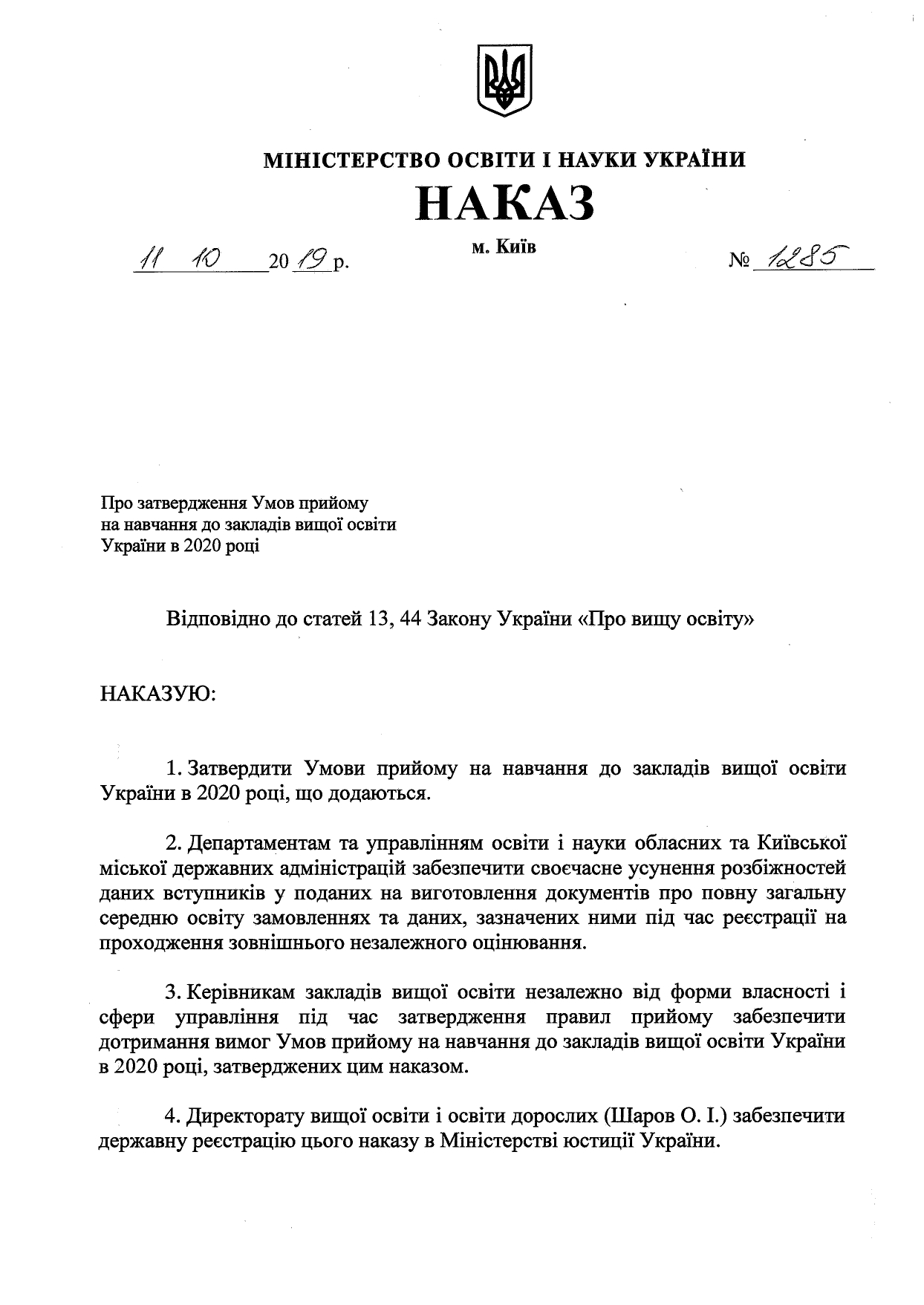 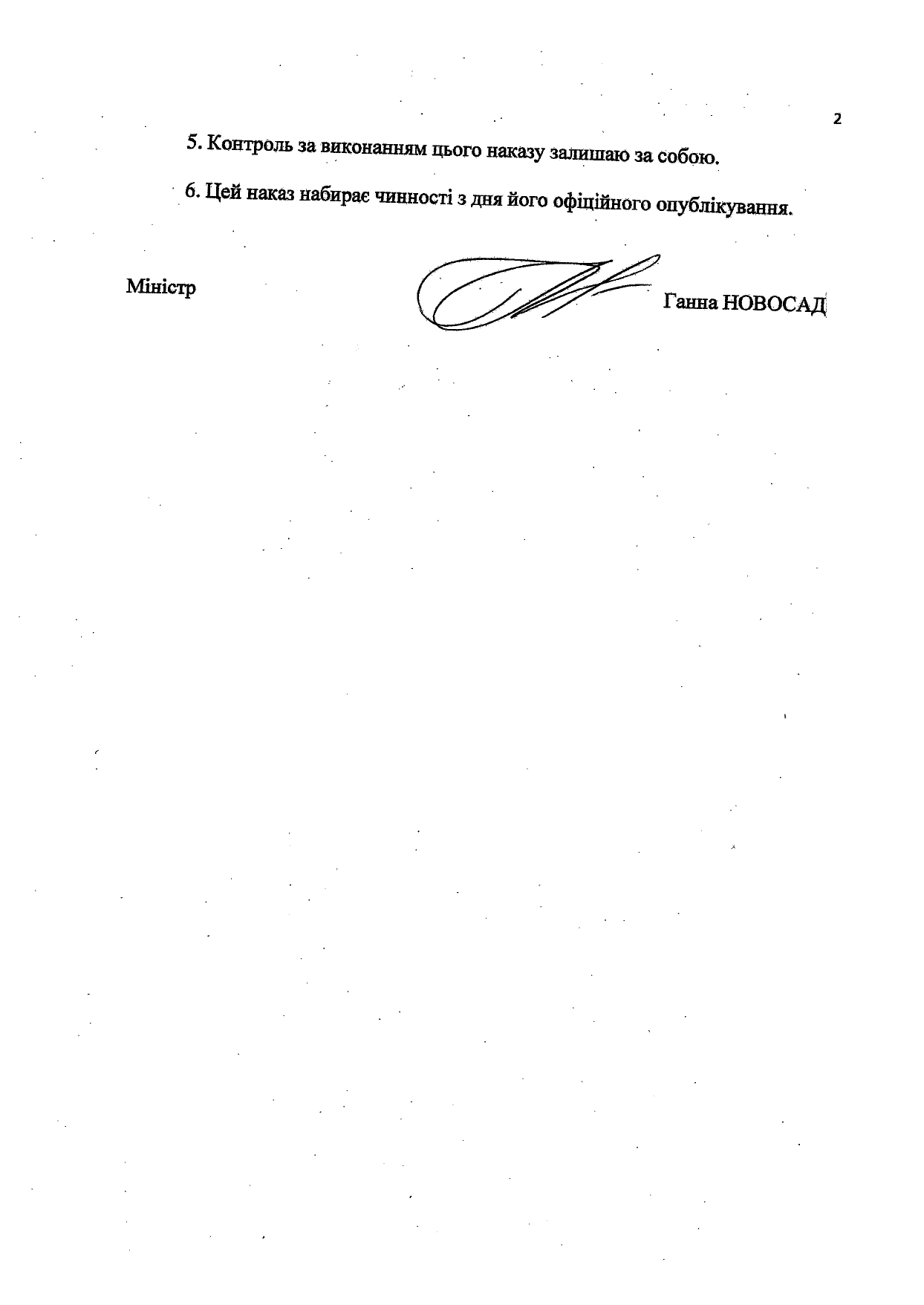 ЗАТВЕРДЖЕНО
Наказ Міністерства освіти
і науки України
11 жовтня 2019 року № 1285УМОВИ прийому на навчання до закладів вищої освіти України в 2020 роціЗагальні положення145. У цих Умовах терміни вжито в таких значеннях:адресне розміщення бюджетних місць - надання вступнику рекомендації до зарахування на місця навчання за кошти державного або місцевого бюджету (за державним або регіональним замовленням) на підставі його конкурсного бала;відкрита конкурсна пропозиція - конкурсна пропозиція, для якої кількість місць для навчання за державним замовленням визначається під час адресного розміщення бюджетних місць у межах між кваліфікаційним мінімумом та максимальним обсягом державного замовлення або дорівнює нулю в разі неможливості сформувати кваліфікаційний мінімум державного замовлення;вступне випробування - оцінювання підготовленості вступника до здобуття вищої освіти, що проводиться у формі зовнішнього незалежного оцінювання, вступного іспиту, співбесіди з конкурсного предмета (предметів), творчого конкурсу, творчого заліку, фахового випробування, єдиного вступного іспиту, єдиного фахового вступного випробування, презентації дослідницьких пропозицій чи досягнень;вступний іспит - форма вступного випробування, яка передбачає оцінювання знань, умінь та навичок вступника з конкурсного предмета, результати якого зараховуються до конкурсного бала вступника, або за результатами якого вступник допускається до участі в конкурсному відборі чи до інших вступних випробувань;вступник - особа, яка подала заяву(и) про допуск до участі в конкурсному відборі на одну (декілька) конкурсних пропозицій;єдине фахове вступне випробування - форма вступного випробування з права та загальних навчальних правничих компетентностей для вступу на навчання для здобуття ступеня магістра на основі здобутого ступеня вищої освіти бакалавра, магістра (освітньо-кваліфікаційного рівня спеціаліста), яка передбачає використання організаційно-технологічних процесів здійснення зовнішнього незалежного оцінювання;єдиний вступний іспит - форма вступного випробування з іноземної (англійської, або німецької, або французької, або іспанської) мови для вступу на навчання для здобуття ступеня магістра на основі здобутого ступеня вищої освіти бакалавра, магістра (освітньо-кваліфікаційного рівня спеціаліста), яка передбачає використання організаційно-технологічних процесів здійснення зовнішнього незалежного оцінювання;кваліфікаційний мінімум державного замовлення - мінімальна кількість вступників, яка може бути рекомендована на відкриту конкурсну пропозицію під час адресного розміщення бюджетних місць для відкриття набору на неї (тільки для спеціальностей, які входять до Переліку спеціальностей, яким надається особлива підтримка);квота для іноземців - визначена частина обсягу бюджетних місць, яка використовується для прийому вступників з числа:іноземців, які прибувають на навчання відповідно до міжнародних договорів України;закордонних українців, статус яких засвідчено посвідченням закордонного українця;іноземців та осіб без громадянства, які постійно проживають в Україні, осіб, яким надано статус біженця в Україні, та осіб, які потребують додаткового або тимчасового захисту;квота-1 – визначена частина максимального обсягу бюджетних місць (для відкритих конкурсних пропозицій) або загального обсягу бюджетних місць (для фіксованих (закритих) конкурсних пропозицій), яка може бути використана для прийому вступників на основі повної загальної середньої освіти, що мають право на вступ на основі вступних іспитів, крім осіб, які мають право на квоту-2 або вступають відповідно до Порядку прийому для здобуття вищої та професійної  (професійно-технічної) освіти осіб, місцем проживання яких є тимчасово окуповані території у Донецькій та Луганській областях, затвердженого наказом Міністерства освіти і науки України від 21 червня 2016 року № 697, зареєстрованого в Міністерстві юстиції України 01 липня 2016 року за № 907/29037 (далі – наказ № 697);квота-2 - визначена частина максимального обсягу бюджетних місць (для відкритих конкурсних пропозицій) або загального обсягу бюджетних місць (для фіксованих (закритих) конкурсних пропозицій) в уповноважених закладах вищої освіти, яка може бути використана для прийому вступників на основі повної загальної середньої освіти, що мають право на вступ на основі вступних іспитів відповідно до Порядку прийому для здобуття вищої та професійної (професійно-технічної) освіти осіб, які проживають на тимчасово окупованій території України, затвердженого наказом Міністерства освіти і науки України від 24 травня 2016 року № 560, зареєстрованого в Міністерстві юстиції України 31 травня 2016 року за № 795/28925 (далі - наказ № 560);квота-3 - визначена частина регіонального замовлення, яка може бути використана державним або комунальним закладом вищої освіти для прийому на навчання на основі повної загальної середньої освіти осіб, які здобули її в закладах освіти на території відповідної адміністративно-територіальної одиниці;квота-4 - визначена частина максимального обсягу бюджетних місць (для відкритих конкурсних пропозицій) або загального обсягу бюджетних місць (для фіксованих (закритих) конкурсних пропозицій), яка може бути використана для прийому вступників на основі повної загальної середньої освіти, що мають право на першочергове зарахування до вищих медичних і педагогічних навчальних закладів, відповідно до абзацу четвертого частини третьої статті 44 Закону України «Про вищу освіту» та Порядку реалізації права на першочергове зарахування до закладів вищої медичної і педагогічної освіти за державним (регіональним) замовленням осіб, які уклали угоду про відпрацювання не менше трьох років у сільській місцевості або селищі міського типу, затвердженого постановою Кабінету Міністрів України від 30 травня 2018 року № 417;конкурсна пропозиція - пропозиція закладу вищої освіти (відокремленого структурного підрозділу закладу вищої освіти, структурного підрозділу закладу вищої освіти, який знаходиться в іншому населеному пункті, аніж місцезнаходження закладу вищої освіти) щодо кількості місць для прийому вступників на певний рівень вищої освіти, освітню програму, форму здобуття освіти, курс, переліку конкурсних предметів, творчих заліків та творчих конкурсів, строку навчання на основі здобутого освітнього рівня або ступеня (освітньо-кваліфікаційного рівня). Розрізняють відкриті, фіксовані (закриті) та небюджетні конкурсні пропозиції. Відкриті конкурсні пропозиції входять в широку конкурсну пропозицію. У разі якщо конкурсна пропозиція поєднує декілька освітніх програм тощо, в Правилах прийому зазначаються строки (не раніше завершення першого року навчання) та порядок розподілу студентів між ними.конкурсний бал - комплексна оцінка досягнень вступника, яка обраховується за результатами вступних випробувань та іншими показниками з точністю до 0,001 відповідно до цих Умов та Правил прийому;конкурсний відбір - процедура відбору вступників на конкурсні пропозиції на основі конкурсних балів та (в разі їх використання) пріоритетностей заяв вступників для здобуття вищої освіти (на конкурсній основі);конкурсний предмет - навчальний предмет (дисципліна), рівень навчальних досягнень з якого (якої) враховується під час проведення конкурсного відбору на навчання до закладу вищої освіти;максимальний обсяг державного замовлення - максимальна кількість вступників на відкриту конкурсну пропозицію, яка може бути рекомендована для зарахування на місця державного замовлення;небюджетна конкурсна пропозиція - конкурсна пропозиція, на яку не надаються місця для навчання за кошти державного або місцевого бюджету (за державним або регіональним замовленням);право на зарахування за квотами - право вступника щодо зарахування на навчання до закладу вищої освіти за квотою-1, квотою-2, квотою-3, квотою-4, квотою для іноземців, що реалізується відповідно до цих Умов;право на першочергове зарахування до вищих медичних і педагогічних закладів освіти - право вступника, передбачене законом, щодо зарахування на навчання до закладу вищої освіти за кошти державного або місцевого бюджету (за державним або регіональним замовленням) за спеціальностями галузей знань 01 «Освіта/Педагогіка» та 22 «Охорона здоров’я» в разі укладення ним угоди про відпрацювання не менше трьох років у сільській місцевості або селищах міського типу, що реалізується відповідно до Порядку реалізації права на першочергове зарахування до закладів вищої медичної і педагогічної освіти за державним (регіональним) замовленням осіб, які уклали угоду про відпрацювання не менше трьох років у сільській місцевості або селищі міського типу, затвердженого постановою Кабінету Міністрів України від 30 травня 2018 року № 417, та цих Умов;презентація дослідницьких пропозицій чи досягнень - форма вступного випробування, що може бути передбачена під час вступу для здобуття освітнього ступеня доктора філософії, яка полягає в заслуховуванні та обговоренні наукового повідомлення вступника;пріоритетність - визначена вступником під час подання заяв черговість (де 1 є найвищою пріоритетністю) їх розгляду у разі адресного розміщення бюджетних місць; заклад вищої освіти в Правилах прийому може передбачати встановлення локальних пріоритетностей для вступу на основі здобутого раніше освітнього ступеня або освітньо-кваліфікаційного рівня;рейтинговий список вступників - список вступників за черговістю зарахування на навчання на конкурсну пропозицію, що формується відповідно до цих Умов та Правил прийому;співбесіда - форма вступного випробування, яка передбачає оцінювання підготовленості (оцінювання знань, умінь та навичок вступника з конкурсного предмета (ів)) і мотивованості вступника, за результатами якої приймається протокольне рішення щодо надання вступнику рекомендації до зарахування;творчий залік - форма вступного випробування, яка передбачає визначення достатності рівня творчих та/або фізичних здібностей вступника для участі в конкурсному відборі на певну конкурсну пропозицію у випадках, передбачених цими Умовами на відкриті та фіксовані (закриті) конкурсні 

пропозиції, на основі повної загальної середньої освіти. Правилами прийому до закладу вищої освіти на певну конкурсну пропозицію творчий залік може бути виключений з переліку обов’язкових вступних випробувань;творчий конкурс - форма вступного випробування для вступу для здобуття ступеня молодшого бакалавра, бакалавра на основі повної загальної середньої освіти, яка передбачає перевірку та оцінювання творчих та/або фізичних здібностей вступника (у тому числі здобутої раніше спеціалізованої освіти), необхідних для здобуття вищої освіти за спеціальністю, яка включена до Переліку спеціальностей, прийом на навчання за якими здійснюється з урахуванням рівня творчих та/або фізичних здібностей вступників, затвердженого наказом Міністерства освіти і науки України від 15 жовтня 2015 року № 1085, зареєстрованого в Міністерстві юстиції України 04 листопада 2015 року за № 1351/27796 (у редакції наказу Міністерства освіти і науки від 13 жовтня 2017 року № 1378). Результат творчого конкурсу оцінюється за шкалою, визначеною цими Умовами та Правилами прийому;технічна помилка - помилка, допущена уповноваженою особою приймальної комісії з питань прийняття та розгляду заяв під час внесення відомостей про вступника або заяви до Єдиної державної електронної бази з питань освіти (далі – ЄДЕБО), що підтверджується актом про допущену технічну помилку;фахове випробування - форма вступного випробування для вступу на основі здобутого (або такого, що здобувається) ступеня або освітньо-кваліфікаційного рівня вищої освіти, яка передбачає перевірку здатності до опанування освітньої програми певного рівня вищої освіти на основі здобутих раніше компетентностей;фіксована (закрита) конкурсна пропозиція - конкурсна пропозиція із заздалегідь визначеною кількістю місць для навчання за кошти державного або місцевого бюджету (за державним або регіональним замовленням);широка конкурсна пропозиція - сукупність відкритих конкурсних пропозицій, яка складає спільну пропозицію державними закладами вищої освіти сукупного обсягу (суперобсягу) бюджетних місць для прийому вступників на місця навчання за кошти державного бюджету (за державним замовленням) на певну галузь, спеціальність (спеціалізацію) та форму здобуття освіти. Відкрита конкурсна пропозиція може входити лише до однієї широкої конкурсної пропозиції;Термін «ваучер» вжито у значенні, наведеному в Законі України «Про зайнятість населення».Інші терміни вжито у значеннях, наведених у Законі України «Про вищу освіту».II. Прийом на навчання для здобуття вищої освітиIII. Джерела фінансування здобуття вищої освіти3. 78IV. Обсяги прийому та обсяги державного (регіонального) замовлення3V. Строки прийому заяв та документів, конкурсного відбору та зарахування на навчання1. Для вступу на перший курс для здобуття ступеня, бакалавра на основі повної загальної середньої освіти за денною формою здобуття освіти:реєстрація електронних кабінетів вступників, завантаження необхідних документів розпочинається 01 липня;прийом заяв та документів, передбачених розділом VI цих Умов, розпочинається 13 липня, крім вищих військових навчальних закладів (закладів вищої освіти із специфічними умовами навчання), військових навчальних підрозділів закладів вищої освіти, та закінчується о 18:00 16 липня – для осіб, які вступають на основі співбесіди, вступних іспитів, творчих конкурсів; о 18:00 22 липня – для осіб, які вступають за результатами зовнішнього незалежного оцінювання, іспитів, творчих конкурсів, складених з 01 по 12 липня;якщо для певної конкурсної пропозиції передбачено складання творчого заліку, особа допускається до конкурсного відбору в разі успішного складання творчого заліку, який проводиться з 01 лютого до дня завершення прийому документів на відповідну конкурсну пропозицію;вступні іспити, творчі конкурси проводяться в кілька потоків з 01 по 12 липня включно (для вступників на місця державного та регіонального замовлень за графіком, що має бути надісланий до 15 березня для моніторингового огляду до Міністерства освіти і науки України). У період з 13 по 22 липня можуть проводитись додаткові сесії іспитів, творчих конкурсів для вступників, які вступають на місця за кошти фізичних та/або юридичних осіб. Механізми реєстрації учасників творчих конкурсів, організації та проведення творчих конкурсів визначаються відповідно до законодавства. У творчих конкурсах мають право брати участь особи, які здобули повну загальну середню освіту або завершують її здобуття до 10 липня, що підтверджується відповідним документом або довідкою закладу освіти;співбесіди проводяться з 16 до 18 липня включно.Строки прийому заяв, проведення творчих заліків та творчих конкурсів, співбесід, вступних іспитів, оприлюднення рейтингових списків з повідомленням про отримання чи неотримання вступниками права здобувати вищу освіту за державним замовленням, виконання вимог до зарахування на місця державного замовлення, зарахування вступників на місця державного замовлення та виключення заяв зарахованих на інші місця державного замовлення для осіб, які вступають на навчання до вищих військових навчальних закладів (закладів вищої освіти із специфічними умовами навчання) та військових навчальних підрозділів закладів вищої освіти, визначаються Правилами прийому. Вищі військові навчальні заклади (заклади вищої освіти із специфічними умовами навчання) та військові навчальні підрозділи закладів вищої освіти забезпечують виключення заяв зарахованих на місця державного замовлення вступників з конкурсів на інші місця державного замовлення не пізніше 20 липня.Оприлюднення списків осіб, рекомендованих до зарахування за результатами співбесіди та за квотою-2, з повідомленням про отримання чи неотримання ними права здобувати вищу освіту за кошти державного або регіонального бюджету (за державним або регіональним замовленням) здійснюється не пізніше 12:00 20 липня. Вступники, які отримали рекомендації, мають виконати вимоги до зарахування на місця державного замовлення до 10:00 22 липня, включаючи подання  письмової заяви про виключення заяв на інші місця державного замовлення. Зарахування цієї категорії вступників за державним замовленням відбувається не пізніше 15:00 22 липня. Заяви зарахованих осіб на інші місця державного замовлення виключаються впродовж 22 липня.Формування рейтингових списків вступників, які вступають на основі результатів зовнішнього незалежного оцінювання, творчих конкурсів та вступних іспитів (у тому числі за квотою-1, квотою-3, квотою-4), надання рекомендацій до зарахування та оприлюднення списку рекомендованих з повідомленням про отримання чи неотримання ними права здобувати вищу освіту за кошти державного або місцевого бюджету (за державним або регіональним замовленням) здійснюються не пізніше 12:00 27 липня.Вступники, які отримали рекомендації, мають виконати вимоги до зарахування на місця державного або регіонального замовлення до 18:00 31 липня;зарахування вступників за кошти державного або місцевого бюджету (за державним або регіональним замовленням) проводиться не пізніше 12:00 01 серпня; за рахунок цільових пільгових державних кредитів, за кошти фізичних та/або юридичних осіб - не пізніше ніж 30 вересня;переведення на вакантні місця державного, регіонального замовлення та на місця за рахунок цільових пільгових державних кредитів осіб, які зараховані на навчання за кошти фізичних та/або юридичних осіб на основі повної загальної середньої освіти (відповідно до цих Умов прийому), - не пізніше ніж 08 серпня;надання рекомендацій до зарахування та оприлюднення списку рекомендованих для вступників, які вступають на місця за кошти фізичних та/або юридичних осіб на відкриті та фіксовані (закриті) конкурсні пропозиції, здійснюється не раніше 12:00 01 серпня.Строки прийому заяв та документів для участі у вступних іспитах та творчому конкурсі на місця державного та регіонального замовлення визначає приймальна комісія закладу вищої освіти за умови, що прийом заяв та документів починається не пізніше ніж 24 червня, триває не менше десяти днів і завершується до початку останнього потоку проведення вступних іспитів, творчого конкурсу. Інформація про строки прийому заяв та документів для участі у вступних іспитах, творчому конкурсі оприлюднюється на офіційному(ій) вебсайті (вебсторінці) закладу вищої освіти та/або його відокремленого структурного підрозділу.2. Для вступу на перший курс для здобуття ступеня бакалавра на основі повної загальної середньої освіти за іншими (крім денної) формами здобуття освіти:строки прийому заяв та документів, конкурсного відбору та зарахування на навчання за кошти державного або місцевого бюджету (за державним або регіональним замовленням) та за рахунок цільових пільгових державних кредитів визначаються пунктом 1 цього розділу;строки прийому заяв та документів, конкурсного відбору та зарахування на навчання за рахунок коштів фізичних та/або юридичних осіб визначаються Правилами прийому. При цьому прийом документів починається не раніше ніж 13 липня, тривалість кожної сесії прийому документів становить не більше ніж 30 днів, зарахування проводиться не пізніше ніж через 15 днів після завершення чергової сесії прийому заяв та документів, протягом яких проводиться конкурсний відбір, але не пізніше ніж 30 листопада.3. Для вступу на основі освітньо-кваліфікаційного рівня молодшого спеціаліста за кошти державного або місцевого бюджету (за державним або регіональним замовленням) та за рахунок цільових пільгових державних кредитів прийом заяв та документів розпочинається 13 липня і закінчується о 18:00 22 липня. Фахові вступні випробування проводяться з 23 липня до 30 липня.4. Для вступу на навчання для здобуття ступеня магістра за всіма формами здобуття освіти за спеціальностями галузей знань 25 «Воєнні науки, національна безпека, безпека державного кордону» (крім вищих військових навчальних закладів, закладів вищої освіти з специфічними умовами навчання, військових підрозділів закладів вищої освіти), 01 «Освіта/Педагогіка», 025 «Музичне мистецтво», 20 «Аграрні науки та продовольство» та спеціальністю на основі здобутого ступеня вищої освіти або освітньо-кваліфікаційного рівня спеціаліста, а також для вступу осіб, які здобули ступінь магістра (освітньо-кваліфікаційний рівень спеціаліста), на навчання для здобуття ступеня магістра за всіма формами здобуття освіти, крім спеціальностей 081 «Право» та 293 «Міжнародне право», за кошти фізичних та/або юридичних осіб, строки прийому заяв та документів, конкурсного відбору та зарахування на навчання визначаються Правилами прийому. При цьому прийом документів починається не пізніше ніж 10 липня і закінчується не раніше ніж 23 липня, а зарахування на навчання за державним (регіональним) замовленням - не пізніше ніж 12 вересня.5. Для вступу на навчання для здобуття ступеня магістра (крім спеціальностей галузей знань 01 «Освіта/Педагогіка», 20 «Аграрні науки та продовольство», 25 «Воєнні науки, національна безпека, безпека державного кордону», спеціальностей 081 «Право» та 293 «Міжнародне право», спеціальністю 025 «Музичне мистецтво»):реєстрація електронних кабінетів вступників, завантаження необхідних документів розпочинається 01 липня;реєстрація вступників для складання єдиного вступного іспиту з іноземної мови розпочинається 06 травня та закінчується о 18:00 03 червня;складання додаткових фахових вступних випробувань для вступників, які вступають на основі ступеня вищої освіти (освітньо-кваліфікаційного рівня), здобутого за іншою спеціальністю (напрямом підготовки), розпочинається 06 травня та закінчується 29 травня;прийом заяв та документів, передбачених розділом VI цих Умов, розпочинається 05 липня, крім вищих військових навчальних закладів (закладів вищої освіти із специфічними умовами навчання), військових навчальних підрозділів закладів вищої освіти, і закінчується 22 липня для осіб, які вступають на основі результатів єдиного вступного іспиту та фахового вступного випробування;прийом заяв та документів, передбачених розділом VI цих Умов, розпочинається 17 червня, крім вищих військових навчальних закладів (закладів вищої освіти із специфічними умовами навчання), військових навчальних підрозділів закладів вищої освіти, і закінчується 25 червня для осіб, які вступають на основі вступних іспитів (замість документа про здобутий освітній рівень може подаватись довідка про завершення навчання);основна сесія єдиного вступного іспиту проводиться 01 липня (додаткова сесія проводиться в строки, встановлені Українським центром оцінювання якості освіти); спеціально організована сесія єдиного вступного іспиту проводиться за рахунок коштів фізичних та/або юридичних осіб, у терміни, встановлені Міністерством освіти і науки України;відповідні вступні іспити з іноземної мови в закладах вищої освіти у випадках, визначених цими Умовами, проводяться за графіком основної сесії єдиного вступного іспиту за матеріалами (завданнями/зошитами), наданими Українським центром оцінювання якості освіти. Український центр оцінювання якості освіти надає матеріали для проведення у закладі вищої освіти вступних іспитів з іноземної мови не раніше дня, що передує дню іспиту, та не пізніше 11:30 дня проведення іспиту;фахові вступні випробування, а також додаткові фахові вступні випробування для вступників, які вступають на основі ступеня вищої освіти (освітньо-кваліфікаційного рівня), здобутого за іншою спеціальністю (напрямом підготовки), і вже складали єдиний вступний іспит, проводяться з 05 липня по 26 липня;рекомендації для зарахування за державним замовленням надаються не пізніше ніж 05 серпня;вимоги Правил прийому для зарахування мають бути виконані до 18:00 10 серпня;наказ про зарахування за державним замовленням видається до 12:00 11 серпня.6. 7. Реєстрація вступників для складання єдиного вступного іспиту та єдиного фахового вступного випробування, порядок їх організації та проведення здійснюються відповідно до Порядку організації та проведення вступних випробувань, що проводяться з використанням організаційно-технологічних процесів здійснення зовнішнього незалежного оцінювання для вступу на другий (магістерський) рівень вищої освіти, затвердженого наказом Міністерства освіти і науки України від 05 квітня 2019 року № 441, зареєстрованого в Міністерстві юстиції України 26 квітня 2019 року за № 446/33417.Тестові завдання єдиного вступного іспиту з іноземних мов укладаються відповідно до програми єдиного вступного іспиту з іноземних мов для вступу на навчання для здобуття ступеня магістра на основі здобутого ступеня вищої освіти (освітньо-кваліфікаційного рівня спеціаліста).Тестові завдання першого блоку єдиного фахового вступного випробування (Тест загальної навчальної правничої компетенції) укладаються відповідно до програми вступних випробувань під час вступу на основі ступеня бакалавра на навчання для здобуття ступеня магістра за спеціальністю 081 «Право» з використанням організаційно-технічних процесів здійснення зовнішнього незалежного оцінювання.Тестові завдання другого блоку єдиного фахового вступного випробування (Право) укладаються відповідно до програми другого блоку єдиного фахового вступного випробування – тесту з восьми базових правничих дисциплін.8. Для вступу на навчання для здобуття ступеня магістра (крім  спеціальностей галузей знань 01 «Освіта/Педагогіка» та 20 «Аграрні науки та продовольство») на основі здобутого ступеня вищої освіти або освітньо-кваліфікаційного рівня спеціаліста Правилами прийому можуть встановлюватись додаткові строки прийому заяв та документів, конкурсного відбору та зарахування на навчання за кошти фізичних та юридичних осіб у межах з 01 вересня по 30 листопада. При цьому використовуються результати єдиного фахового вступного випробування та/або єдиного вступного іспиту (включаючи спеціально організовану сесію єдиного вступного іспиту), отримані в порядку, передбаченому в пунктах 5–7 цього розділу, або результати фахового вступного випробування та/або вступного іспиту з іноземної мови, складених у закладі вищої освіти у передбачених цими Умовами випадках.9. Для тих категорій вступників, для яких строки прийому заяв та документів, конкурсного відбору та зарахування на навчання не встановлено в пунктах 1–6 цього розділу, зазначені строки визначаються Правилами прийому. При цьому зарахування на навчання за державним замовленням закінчується не пізніше ніж 15 вересня, крім випадків, передбачених розділами XIII, XIV цих Умов. Зарахування за кошти фізичних та/або юридичних осіб закінчується не пізніше ніж 30 листопада. Реєстрація та робота електронних кабінетів вступників закінчується 30 серпня.10. Заклади вищої освіти в Правилах прийому можуть передбачати зарахування вступників за кошти фізичних/юридичних осіб для здобуття ступеня магістра на основі ступеня магістра (освітньо-кваліфікаційного рівня спеціаліста) в декілька етапів (у тому числі до дати закінчення прийому документів) (крім спеціальностей 081 «Право» та 293 «Міжнародне право») за умови зарахування таких вступників до 30 листопада 2020 року.VI. Порядок прийому заяв та документів для участі у конкурсному відборі до закладів вищої освіти1. Вступники на основі повної загальної середньої освіти подають заяви:тільки в електронній формі, крім визначених у цьому пункті випадків;тільки у паперовій формі:для реалізації права на вступ за співбесідою відповідно до цих Правил;для реалізації права на повторне безоплатне здобуття освіти за бюджетні кошти;за наявності розбіжностей в даних вступника в ЄДЕБО (прізвище, ім’я, по батькові, дата народження, стать, громадянство тощо) і у відповідному документі про здобуття повної загальної середньої освіти та у сертифікаті зовнішнього незалежного оцінювання;у разі подання іноземного документа про освіту;у разі подання документа про повну загальну середню освіту, виданого до запровадження фотополімерних технологій їх виготовлення;у разі подання заяви після завершення строків роботи електронних кабінетів;для реалізації права на нарахування додаткових балів, передбачених абзацом восьмим підпункту 1 пункту 8 розділу VІІ цих Умов;у разі неможливості зареєструвати електронний кабінет або подати заяву в електронній формі з інших причин, що підтверджено довідкою приймальної комісії закладу вищої освіти.Вступники, зазначені в абзаці четвертому цього пункту, можуть подавати заяви в електронній формі з подальшим поданням документів, що підтверджують право на вступ за співбесідою , які мають бути подані в строки прийому заяв, відповідно до цих Умов.Для реалізації права на вступ за результатами вступних іспитів з конкурсних предметів у закладі вищої освіти та/або квотою-1, квотою для іноземців, першочергового зарахування, у разі подання документів іноземцями та особами без громадянства, які постійно проживають в Україні, вступники одночасно з поданням заяви в електронній формі подають копії (сканкопії) підтвердних документів.Вступники можуть подати до п’яти заяв на місця державного та регіонального замовлення у фіксованих (закритих) та відкритих конкурсних пропозиціях. Подання заяв на конкурсні пропозиції для участі в конкурсі на місця за кошти фізичних та/або юридичних осіб не обмежується.2. Вступники для здобуття ступеня магістра (крім спеціальностей галузей знань 25 «Воєнні науки, національна безпека, безпека державного кордону» на основі здобутого ступеня вищої освіти або освітньо-кваліфікаційного рівня спеціаліста подають заяви:тільки в електронній формі, крім визначених у цьому пункті випадків;тільки у паперовій формі:для реалізації права на вступ за результатами вступних іспитів з конкурсних предметів відповідно до  Умов прийому;за наявності розбіжностей у даних вступника в ЄДЕБО (прізвище, ім’я, по батькові, дата народження, стать, громадянство тощо) і у відповідному документі про здобуття ступеня (освітньо-квліфікаційного рівня) вищої освіти, на базі якого відбувається вступ;у разі подання іноземного документа про освіту;у разі подання документа про здобуття ступеня (освітньо-кваліфікаційного рівня) вищої освіти, на базі якого відбувається вступ, інформація про який відсутня в ЄДЕБО;у разі подання заяви після завершення строків роботи електронних кабінетів;у разі неможливості зареєструвати електронний кабінет або подати заяву в електронній формі з інших причин, що підтверджено довідкою приймальної комісії закладу вищої освіти.3. Інші категорії вступників, крім зазначених у пунктах 1, 2 цього розділу, подають заяви тільки в паперовій формі.4. Заява в електронній формі подається вступником шляхом заповнення електронної форми в режимі онлайн та розглядається приймальною комісією закладу вищої освіти у порядку, визначеному законодавством.Заклади вищої освіти створюють консультаційні центри при приймальних комісіях для надання допомоги вступникам під час подання заяв в електронній формі. Вступники можуть звернутися до консультаційного центру будь-якого закладу вищої освіти з метою створення електронного кабінету, внесення заяв в електронній формі, завантаження додатка до документа про освіту, на основі якого відбувається вступ, довідки про реєстрацію місця проживання (за потреби) згідно з додатком 13 до Правил реєстрації місця проживання та Порядку передачі органами реєстрації інформації до Єдиного державного демографічного реєстру, затверджених постановою Кабінету Міністрів України від 02 березня 2016 року № 207.5. Заяву в паперовій формі вступник подає особисто до приймальної комісії закладу вищої освіти. Відомості кожної заяви в паперовому вигляді реєструє уповноважена особа приймальної комісії в ЄДЕБО в день прийняття заяви.6. У заяві вступники вказують конкурсну пропозицію із зазначенням спеціальності (предметної спеціальності, спеціалізації, освітньої програми) та форми здобуття освіти.Під час подання заяв на відкриті та фіксовані (закриті) конкурсні пропозиції вступники обов’язково зазначають один з таких варіантів:«Претендую на участь у конкурсі на місце державного або регіонального замовлення і на участь у конкурсі на місця за кошти фізичних та/або юридичних осіб у разі неотримання рекомендації за цією конкурсною пропозицією за кошти державного або місцевого бюджету (за державним або регіональним замовленням)»;«Претендую на участь у конкурсі виключно на місця за кошти фізичних та/або юридичних осіб, повідомлений про неможливість переведення в межах вступної кампанії на місця державного або регіонального замовлення».Під час подання заяв на небюджетну конкурсну пропозицію вступники претендують на участь у конкурсі виключно на місця за кошти фізичних та/або юридичних осіб і попереджаються про неможливість переведення в межах вступної кампанії на місця державного або регіонального замовлення.Вступники для здобуття освітнього ступеня бакалавра (магістра медичного, фармацевтичного або ветеринарного спрямувань) на основі повної загальної середньої освіти та вступники для здобуття ступеня магістра на основі ступеня бакалавра, магістра (освітньо-кваліфікаційного рівня спеціаліста) за спеціальностями 081 «Право» та 293 «Міжнародне право», що претендують на місця державного або регіонального замовлення за денною чи заочною формою здобуття освіти, у кожній заяві зазначають її пріоритетність; при цьому показник пріоритетності 1 (один) означає найвищу пріоритетність.Зазначену вступником пріоритетність заяв не може бути змінено.Для участі у конкурсі для вступу за різними формами здобуття освіти вступники подають окремі заяви.7. Під час подання заяви в паперовій формі вступник особисто пред’являє оригінали:документа (одного з документів), що посвідчує особу, передбаченого Законом України «Про Єдиний державний демографічний реєстр та документи, що підтверджують громадянство, посвідчують особу чи її спеціальний статус»;військово-облікового документа для військовозобов’язаних (крім випадків, передбачених законодавством);документа державного зразка про раніше здобутий освітній ступінь (освітньо-кваліфікаційний рівень), на основі якого здійснюється вступ, і додаток до нього;документів, які підтверджують право вступника на зарахування за співбесідою, на участь у конкурсі за результатами вступних іспитів та/або квотою-1, квотою-2 або квотою-3 на основі повної загальної середньої освіти, на участь у конкурсі за іспитами під час вступу для здобуття ступеня магістра на основі ступеня бакалавра, магістра (освітньо-кваліфікаційного рівня спеціаліста) замість єдиного вступного іспиту з іноземної мови та/або єдиного фахового вступного випробування.Вступники, які проживають на тимчасово окупованій території України або переселилися з неї після 01 січня 2020 року, а також вступники, які проживають на територіях, де органи державної влади тимчасово не здійснюють свої повноваження, подають документи з урахуванням особливостей, передбачених наказами № 560, № 697 відповідно.Якщо з об’єктивних причин документ про здобутий освітній ступінь (освітньо-кваліфікаційний рівень) відсутній, може подаватись довідка державного підприємства «Інфоресурс» про його здобуття, у тому числі без подання додатка до документа про здобутий освітній (освітньо-кваліфікаційний) рівень.8. До заяви, поданої в паперовій формі, вступник додає:копію документа (одного з документів), що посвідчує особу, передбаченого Законом України «Про Єдиний державний демографічний реєстр та документи, що підтверджують громадянство, посвідчують особу чи її спеціальний статус»;копію військово-облікового документа - для військовозобов’язаних (крім випадків, передбачених законодавством);копію документа державного зразка про раніше здобутий освітній (освітньо-кваліфікаційний) рівень, на основі якого здійснюється вступ, і копію додатка до нього;копію сертифіката (сертифікатів) зовнішнього незалежного оцінювання (для вступників на основі повної загальної середньої освіти та освітньо-кваліфікаційного рівня молодшого спеціаліста) або екзаменаційного листка єдиного фахового вступного випробування / єдиного вступного іспиту (у визначених цими Умовами випадках);чотири кольорові фотокартки розміром 3 х 4 см.Заклади вищої освіти у своїх Правилах прийому встановлюють перелік документів (у тому числі додаткових), необхідних для вступу, якщо це викликано особливостями вступу на певну спеціальність чи конкурсну пропозицію.Для участі у вступному іспиті, творчому конкурсі на місця державного та регіонального замовлення на основі повної загальної середньої освіти, крім заяви на участь у творчому конкурсі (в електронному або паперовому вигляді за формою, визначеною приймальною комісією закладу вищої освіти), вступники подають копію документа, що посвідчує особу; фотокартку розміром 3 × 4 см; копію документа про повну загальну середню освіту або довідку закладу освіти про завершення її здобуття до 10 липня. Подання вступниками інших документів для участі у вступному іспиті, творчому конкурсі не є обов’язковим.Заклади освіти можуть передбачити на вебсайті (вебсторінці) закладу вищої освіти електронну реєстрацію на участь у вступному іспиті, творчому конкурсі за умови подання вступником сканованих копій (фотокопій) документів.Вступники, які проходять вступні іспити, творчі конкурси, допускаються до участі в них за наявності оригіналу документа, що посвідчує особу, та екзаменаційного листка з фотокарткою.Вступник подає інші копії документів, якщо це викликано особливими умовами вступу на відповідні конкурсні пропозиції, установлені законодавством, у строки, визначені для прийому документів.У правилах прийому до аспірантури (ад’юнктури) та докторантури заклади вищої освіти (наукові установи) можуть встановити додатковий перелік документів, обов’язкових для допуску до вступних випробувань.9. Копії документів, що засвідчують підстави для отримання спеціальних умов для зарахування за співбесідою, на участь у конкурсі за результатами вступних іспитів та/або квотою-1, квотою-2 на основі повної загальної середньої освіти, спеціальних умов для участі в конкурсі за результатами вступних іспитів під час вступу на здобуття ступеня магістра на основі здобутого ступеня бакалавра, магістра (освітньо-кваліфікаційного рівня спеціаліста) за спеціальностями 081 «Право» та 293 «Міжнародне право», вступник подає особисто під час подання документів у паперовій формі у визначені цими Умовами або відповідно до них терміни. Не подані своєчасно документи, що засвідчують підстави для отримання спеціальних умов на зарахування за співбесідою, на участь у конкурсі за результатами вступних іспитів та/або квотою-1, квотою-2 на основі повної загальної середньої освіти, унеможливлюють їх реалізацію.10. Копії документів, що засвідчують підстави для отримання спеціальних умов особою, яка зарахована на навчання за кошти фізичних та/або юридичних осіб для здобуття освітнього ступеня молодшого бакалавра, бакалавра (магістра медичного, фармацевтичного або ветеринарного спрямувань) на основі повної загальної середньої освіти, на переведення на вакантні місця державного замовлення та за рахунок цільових пільгових державних кредитів вступник подає особисто одночасно з виконанням вимог для зарахування на місця за кошти фізичних та/або юридичних осіб, але не пізніше ніж 06 серпня. Не подані своєчасно документи, що засвідчують підстави для отримання спеціальних умов на переведення на вакантні місця державного замовлення та за рахунок цільових пільгових державних кредитів, унеможливлюють їх реалізацію.11. Усі копії документів засвідчує за оригіналами приймальна (відбіркова) комісія закладу вищої освіти, до якого вони подаються. Копії документа, що посвідчує особу, військового квитка (посвідчення про приписку) не підлягають засвідченню. Копії документів без пред’явлення оригіналів не приймаються.12. Приймальна комісія здійснює перевірку підстав для отримання спеціальних умов для зарахування за співбесідою, на участь у конкурсі за результатами вступних іспитів та/або квотою-1, квотою-2 на основі повної загальної середньої освіти, спеціальних умов для участі в конкурсі за результатами вступних іспитів під час вступу на здобуття ступеня магістра на основі здобутого ступеня бакалавра, магістра (освітньо-кваліфікаційного рівня спеціаліста) за спеціальностями 081 «Право» та 293 «Міжнародне право» та спеціальних умов для осіб, які зараховані на навчання за кошти фізичних та/або юридичних осіб для здобуття освітнього ступеня бакалавра (магістра медичного, фармацевтичного або ветеринарного спрямувань) на основі повної загальної середньої освіти, на переведення на вакантні місця державного замовлення та за рахунок цільових пільгових державних кредитів.Приймальна комісія здійснює перевірку середнього бала документа про освіту, поданого в паперовій формі (обчислює в разі відсутності), затверджує його своїм рішенням і вносить інформацію про середній бал документа про освіту до ЄДЕБО. У разі подання вступником заяви в електронній формі приймальна комісія здійснює перевірку середнього бала документа про освіту на підставі його сканованої копії (фотокопії).13. Приймальна комісія розглядає заяви та документи вступників і приймає рішення про допуск до участі в конкурсному відборі для вступу на навчання до закладу вищої освіти протягом трьох робочих днів з дати реєстрації заяви в ЄДЕБО або отримання результатів вступних випробувань, але не пізніше наступного дня після завершення прийому документів. Оприлюднення поточних рейтингових списків вступників здійснюється на офіційному вебсайті закладу вищої освіти на підставі даних, внесених до ЄДЕБО.14. Факт ознайомлення вступника з Правилами прийому, наявною ліцензією і сертифікатом про акредитацію відповідної освітньої програми (спеціальності), а також факт наявності/відсутності підстав для участі у конкурсі за результатами вступних іспитів, зарахування за співбесідою, зарахування за квотою-1, квотою-2, квотою-3, квотою-4 фіксуються в заяві вступника та підтверджуються його особистим підписом під час подання заяви у паперовій формі.У разі подання документів на неакредитовані освітні програми (спеціальності), факт ознайомлення вступника з частиною шостою статті 7 Закону України «Про вищу освіту» фіксується в письмовому повідомленні щодо поінформованості про відсутність акредитації та підтверджується його особистим підписом під час подання заяви у паперовій формі.Вступник має право до дати закінчення подання електронних заяв скасувати у власному електронному кабінеті подану ним раніше заяву, зареєстровану та допущену до конкурсу у закладах вищої освіти, без права подання нової заяви з такою ж пріоритетністю.Паперова заява, зареєстрована в ЄДЕБО, може бути скасована закладом вищої освіти на підставі рішення приймальної комісії до дати закінчення прийому документів на навчання для заяв у паперовій формі за умови допущення технічної помилки під час внесення відповідних даних до ЄДЕБО, що підтверджується актом про допущену технічну помилку, який сформовано і роздруковано з ЄДЕБО. Скасована заява вважається неподаною, а факт такого подання анулюється в ЄДЕБО.Електронна заява, зареєстрована в ЄДЕБО, може бути скасована Технічним адміністратором ЄДЕБО на підставі офіційного рішення Розпорядника ЄДЕБО не пізніш як за день до закінчення подання електронних заяв за умови виявлення технічної помилки під час внесення відповідних даних до ЄДЕБО. Скасована заява вважається неподаною, а факт такого подання анулюється в ЄДЕБО. Технічний адміністратор засобами мобільного зв'язку або електронного зв'язку повідомляє вступникові про скасування заяви в день її скасування, після чого вступник може подати нову заяву з такою самою пріоритетністю.15. Під час прийняття на навчання осіб, які подають документ про здобутий за кордоном ступінь (рівень) освіти (далі - Документ), обов’язковою є процедура визнання і встановлення еквівалентності Документа, що здійснюється відповідно до наказу Міністерства освіти і науки України від 05 травня 2015 року № 504 «Деякі питання визнання в Україні іноземних документів про освіту», зареєстрованого в Міністерстві юстиції України 27 травня 2015 року за № 614/27059.16. Під час прийняття на навчання осіб, які подають документ про вищу духовну освіту, виданий закладом вищої духовної освіти, обов’язковим є подання Свідоцтва про державне визнання документа про вищу духовну освіту або рішення вченої ради закладу вищої освіти (наукової установи) щодо визнання зазначеного документа у встановленому законодавством порядку.17. Під час подання заяв та документів для здобуття ступеня молодшого бакалавра, бакалавра (магістра ветеринарного спрямування) на основі освітньо-кваліфікаційного рівня молодшого спеціаліста можуть прийматися як документи про освітньо-кваліфікаційний рівень молодшого спеціаліста, що виготовлені відповідно до постанови Кабінету Міністрів України від 31 березня 2015 року № 193 «Про документи про вищу освіту (наукові ступені) державного зразка», так і документи про освітньо-кваліфікаційний рівень молодшого спеціаліста, що виготовлені згідно з постановою від 22 липня 2015 року № 645 «Про документи про загальну середню та професійно-технічну освіту державного зразка і додатки до них».VII. Конкурсний відбір, його організація та проведення8. Конкурсний бал обчислюється:1) для вступу на перший курс для здобуття ступеня бакалавра (магістра медичного, фармацевтичного або ветеринарного спрямування) на основі повної загальної середньої освіти за такою формулою:Конкурсний бал (КБ) = К1 * П1 + К2 * П2 + К3 * П3 + К4 * А + К5 * ОУ;для вступу на перший курс для здобуття ступеня молодшого бакалавра на основі повної загальної середньої освіти за такою формулою:Конкурсний бал (КБ) = К1 * П1 + К3 * П3 + К4 * А + К5 * ОУ,де П1, П2 - оцінки зовнішнього незалежного оцінювання або вступних іспитів з першого та другого предметів; П3 - оцінка зовнішнього незалежного оцінювання, вступного іспиту з третього (для вступу на навчання для здобуття ступеня молодшого бакалавра – другого) предмета або творчого конкурсу (за шкалою 100-200); А - середній бал документа про повну загальну середню освіту, переведений у шкалу від 100 до 200 балів відповідно до таблиці переведення середнього бала документа про повну загальну середню освіту, обчисленого за 12-бальною шкалою, в шкалу 100–200 (додаток 5); ОУ - бал за успішне закінчення у рік вступу підготовчих курсів закладу вищої освіти для вступу до нього за шкалою від 100 до 200 балів у разі вступу на спеціальності (спеціалізації), зазначені в Переліку спеціальностей, яким надається особлива підтримка. Невід’ємні вагові коефіцієнти К1, К2, К3, К4, К5 встановлюються закладом вищої освіти з точністю до 0,01; К1, К2, К3 встановлюються на рівні не менше ніж 0,2 кожний; у разі проведення творчого конкурсу К3 не має перевищувати 0,25 (0,5 - для спеціальностей галузі знань 02 «Культура і мистецтво» та спеціальності 191 «Архітектура та містобудування»); К4 не може перевищувати 0,1; К5 не може перевищувати 0,05. Сума коефіцієнтів К1, К2, К3, К4, К5 для кожної конкурсної пропозиції має дорівнювати 1.Оцінки з документа про повну загальну середню освіту, які виставлені за 5-бальною шкалою, враховуються так: «3» відповідає «6», «4» відповідає «9», «5» відповідає «12». За відсутності з об’єктивних причин додатка до документа про повну загальну середню освіту його середній бал у 12-бальній шкалі вважається таким, що дорівнює 2.Особам, які є членами збірних команд України та брали участь у міжнародних олімпіадах (відповідно до наказів Міністерства освіти і науки України), Олімпійських, Паралімпійських і Дефлімпійських іграх (за поданням Міністерства культури, молоді та спорту України), зараховуються оцінки по 200 балів з двох вступних випробувань за вибором вступника.Призерам та переможцям чемпіонатів Європи та чемпіонатів Світу з олімпійських видів спорту (у тому числі серед школярів), всесвітньої Гімназіади, чемпіонатів України (з олімпійських видів спорту) під час вступу на навчання за спеціальностями 014 «Середня освіта (Фізична культура)» та 017 «Фізична культура і спорт» останній доданок встановлюється рівним 10, а якщо конкурсний бал вступника при цьому перевищує 200, він встановлюється таким, що дорівнює 200. Документом, що підтверджує статус призера або переможця зазначених змагань, є диплом (грамота, сертифікат тощо), виданий організаторами змагань з визначенням прізвища, імені особи, назви змагань, дати, місця їх проведення, зайнятого місця та результату.Призерам (особам, нагородженим дипломами I–III ступенів) IV етапу Всеукраїнських учнівських олімпіад в рік вступу з базових предметів, призерам III етапу Всеукраїнського конкурсу-захисту науково-дослідницьких робіт учнів - членів Малої академії наук України в рік вступу під час вступу на спеціальності, визначені Переліком спеціальностей, яким надається особлива підтримка (додаток 2), останній доданок встановлюється рівним 10, а якщо конкурсний бал вступника при цьому перевищує 200, він встановлюється таким, що дорівнює 200. Інформацію про них приймальні комісії отримують з ЄДЕБО.Учасникам Всеукраїнської олімпіади закладу вищої освіти для професійної орієнтації вступників на основі повної загальної середньої освіти зі спеціальностей, визначених Переліком спеціальностей, яким надається особлива підтримка, можуть нараховуватись додаткові бали до оцінки сертифіката зовнішнього незалежного оцінювання з одного відповідного предмета під час розрахунку конкурсного бала в цьому закладі освіти в обсязі від 1 до 20 балів, але не вище ніж 200 балів за предмет. Всеукраїнські олімпіади закладу вищої освіти проводяться відповідно до Положення про Всеукраїнські олімпіади вищого навчального закладу для професійної орієнтації вступників на основі повної загальної середньої освіти, затвердженого наказом Міністерства освіти і науки України від 21 грудня 2016 року № 1587, зареєстрованого в Міністерстві юстиції України 10 січня 2017 року за № 16/29884.Остаточно конкурсний бал множиться на регіональний (РК), галузевий (ГК), сільський (СК) та першочерговий (ПЧК) коефіцієнти шляхом його множення на їх добуток, причому:РК дорівнює 1,00 для конкурсних пропозицій закладів вищої освіти (відокремлених структурних підрозділів закладів вищої освіти, структурних підрозділів закладів вищої освіти, які знаходяться в іншому населеному пункті, ніж місцезнаходження закладу вищої освіти) у місті Києві; 1,04 - у Донецькій, Житомирській, Кіровоградській, Луганській, Миколаївській, Рівненській, Сумській, Херсонській, Хмельницькій, Чернігівській, Черкаській областях; 1,02 - в інших випадках;ГК дорівнює 1,02 для поданих заяв із пріоритетністю 1 та 2 на спеціальності (предметні спеціальності, спеціалізації), передбачені в Переліку спеціальностей, яким надається особлива підтримка; 1,00 - в інших випадках;СК дорівнює 1,02 для осіб, зареєстрованих у селах та які здобули повну загальну середню освіту у закладах освіти, що знаходяться на території сіл, у рік вступу (1,05 - для спеціальностей (предметних спеціальностей, спеціалізацій), передбачених у Переліку спеціальностей, яким надається особлива підтримка, та спеціальностей галузі знань 21 «Ветеринарна медицина»); 1,00 - в інших випадках.Вступники надають довідку про реєстрацію місця проживання (за потреби) згідно з додатком 13 до Правил реєстрації місця проживання та Порядку передачі органами реєстрації інформації до Єдиного державного демографічного реєстру, затвердженого постановою Кабінету Міністрів України від 02 березня 2016 року № 207.СК для осіб, що є внутрішньо переміщеними особами та проживають у селі без реєстрації, не застосовується.Приймальна комісія здійснює перевірку відповідності довідки додатку 13 до Правил реєстрації місця проживання та Порядку передачі органами реєстрації інформації до Єдиного державного демографічного реєстру, затвердженого постановою Кабінету Міністрів України від 02 березня 2016 року № 207, поданої в паперовій формі, затверджує її своїм рішенням і вносить інформацію до ЄДЕБО. У разі подання вступником заяви в електронній формі приймальна комісія здійснює перевірку відповідної довідки на підставі її сканованої копії (фотокопії).ПЧК дорівнює 1,05 для осіб, які мають право на першочергове зарахування до вищих медичних і педагогічних навчальних закладів, відповідно до абзацу шостого частини третьої статті 44 Закону України «Про вищу освіту», передбачене Порядком реалізації права на першочергове зарахування до закладів вищої медичної і педагогічної освіти за державним (регіональним) замовленням осіб, які уклали угоду про відпрацювання не менше трьох років у сільській місцевості або селищі міського типу, затвердженим постановою Кабінету Міністрів України від 30 травня 2018 року № 417, 1,00 - в інших випадках.Якщо після домноження на коефіцієнти конкурсний бал перевищує 200, він встановлюється таким, що дорівнює 200;2) для вступу на навчання для здобуття ступеня магістра за спеціальностями 081 «Право» та 293 «Міжнародне право» за такою формулою:Конкурсний бал (КБ) = К1*П1 + К2*П2 + К3*П3,де П1 - оцінка єдиного вступного іспиту з іноземної мови (за шкалою від 100 до 200 балів), П2 – оцінка єдиного фахового вступного випробування за тест із права (за шкалою від 100 до 200 балів), П3 - оцінка єдиного фахового вступного випробування за тест із загальних навчальних правничих компетентностей (за шкалою від 100 до 200 балів); К1, К2, К3 – невід’ємні вагові коефіцієнти, які щороку встановлюються Міністерством освіти і науки України в Умовах прийому на навчання до закладів вищої освіти України. У 2020 році К1 встановлений на рівні 0,25; К2 – на рівні 0,5; К3 – на рівні 0,25;3) для вступу на навчання для здобуття ступеня магістра на інші спеціальності (крім спеціальностей галузей знань 01 «Освіта/Педагогіка», 20 «Аграрні науки та продовольство», 25 «Воєнні науки, національна безпека, безпека державного кордону», спеціальностей 025 «Музичне мистецтво», 081 «Право» та 293 «Міжнародне право») за такою формулою:Конкурсний бал (КБ) = П1 + П2 + П3,де П1 - оцінка єдиного вступного іспиту з іноземної мови (за шкалою від 100 до 200 балів), П2 - оцінка фахового вступного випробування (за шкалою від 100 до 200 балів), П3 - оцінка за інші показники конкурсного відбору (враховуючи середній бал документа про здобутий освітній ступінь (освітньо-кваліфікаційний рівень), на основі якого здійснюється вступ) відповідно до Правил прийому, якщо вони встановлені (за шкалою від 0 до 20 балів сумарно за всі такі показники);4) для вступу на навчання для здобуття ступеня бакалавра за спеціальністю 051 «Економіка» та спеціальностями галузей знань 07 «Управління та адміністрування», 28 «Публічне управління та адміністрування» на основі освітньо-кваліфікаційного рівня молодшого спеціаліста за такою формулою:Конкурсний бал (КБ) = П1 + П2 + П3,де П1 - оцінки зовнішнього незалежного оцінювання або вступних іспитів з української мови і літератури (за шкалою від 100 до 200 балів), П2 - оцінки зовнішнього незалежного оцінювання або вступних іспитів з математики (математики або історії України для небюджетних конкурсних пропозицій) (за шкалою від 100 до 200 балів), П3 - оцінка фахового вступного випробування (за шкалою від 100 до 200 балів);5) для вступу на навчання для здобуття ступеня бакалавра (магістра медичного, фармацевтичного, ветеринарного спрямування) на основі освітньо-кваліфікаційного рівня молодшого спеціаліста (крім спеціальності 051 «Економіка» та спеціальностей галузей знань 07 «Управління та адміністрування», 28 «Публічне управління та адміністрування») за такою формулою:Конкурсний бал (КБ) = П1 + П2,де П1 - оцінки зовнішнього незалежного оцінювання або вступних іспитів з української мови і літератури (за шкалою від 100 до 200 балів), П2 - оцінка фахового вступного випробування (за шкалою від 100 до 200 балів);6) в інших випадках конкурсний бал обчислюється як сума балів за вступні випробування та інші показники конкурсного відбору відповідно до Правил прийому з урахуванням права на першочергове зарахування (шляхом множення конкурсного бала на 1,05) до вищих медичних і педагогічних навчальних закладів.9. За відсутності з об’єктивних причин додатка до документа про здобутий освітній ступінь (освітньо-кваліфікаційний рівень) його середній бал вважається таким, що відповідає мінімальному можливому значенню.За різної кількості складових у конкурсному балі має дотримуватись принцип рівності прав вступників.10. Заклад вищої освіти у Правилах прийому самостійно визначає мінімальне значення кількості балів із вступних випробувань, з якими вступник допускається до участі у конкурсі.Мінімальні значення кількості балів із вступних випробувань для вступу на основі повної загальної середньої освіти не можуть бути встановлені менше ніж 150 балів для спеціальностей 221 «Стоматологія», 222 «Медицина», 228 «Педіатрія» галузі знань 22 «Охорона здоров’я» з другого та третього конкурсних предметів.Конкурсний бал для вступу на основі повної загальної середньої освіти не може бути менше ніж:130 балів – для здобуття ступеня магістра за спеціальністю 226 «Фармація, промислова фармація»;140 балів – для спеціальностей галузей знань 08 «Право», 28 «Публічне управління та адміністрування», 29 «Міжнародні відносини».11. Результати вступних іспитів та творчих конкурсів для вступників на основі повної загальної середньої освіти оцінюються за шкалою від 100 до 200 балів.Оцінка за творчий конкурс обчислюється як середнє арифметичне отриманих балів за кожну сесію конкурсу, яких не може бути більше ніж три. Вступники, які отримали оцінку нижче мінімально встановленого приймальною комісією бала на одній з них, не допускаються до участі у наступній сесії творчого конкурсу та конкурсному відборі на навчання.12. Програми співбесід, які включають і порядок оцінювання результатів співбесіди, затверджують голови приймальних комісій закладів вищої освіти не пізніше ніж за три місяці до початку прийому документів.Вступні іспити для вступників на основі повної загальної середньої освіти та для вступників на основі освітньо-кваліфікаційного рівня молодшого спеціаліста, які вони проходять замість зовнішнього незалежного оцінювання, проводяться за програмами зовнішнього незалежного оцінювання. Вступні іспити з іноземної мови для вступників на здобуття освітнього ступеня магістра проводяться за програмою єдиного вступного іспиту. Голова приймальної комісії затверджує порядок оцінювання за результатами вступного іспиту, який має включати структуру підсумкового бала.Програми творчих заліків і порядок їх оцінювання розробляються та затверджуються головами приймальних комісій закладів вищої освіти не пізніше ніж за один місяць до початку їх проведення.Програми творчих конкурсів, структура оцінки та порядок оцінювання, програми інших вступних випробувань розробляються і затверджуються головами приймальних комісій закладів вищої освіти не пізніше ніж за три місяці до початку прийому документів. Не допускається включення до творчих конкурсів завдань, що виходять за межі зазначених програм.Програми співбесід, вступних іспитів, фахових випробувань, творчих заліків та творчих конкурсів обов’язково оприлюднюються на вебсайтах закладів вищої освіти. У програмах мають міститися критерії оцінювання, структура оцінки і порядок оцінювання підготовленості вступників.13. Особи, які без поважних причин не з’явилися на вступні випробування у визначений розкладом час, особи, знання яких було оцінено балами нижче встановленого Правилами прийому мінімального значення, а також особи, які забрали документи після дати закінчення прийому документів, до участі в наступних вступних випробуваннях та у конкурсному відборі не допускаються. Перескладання вступних випробувань не допускається.14. Апеляції на результати вступних випробувань, проведених закладом вищої освіти, розглядає апеляційна комісія цього закладу вищої освіти, склад та порядок роботи якої затверджуються наказом його керівника.15. Відомості про результати вступних випробувань та інших конкурсних показників вносяться до запису про вступника в ЄДЕБО.16. Рішенням приймальної комісії результати вступного іспиту з конкурсного предмета щодо вступу на певну конкурсну пропозицію можуть бути зараховані за заявою вступника для участі в конкурсному відборі на іншу конкурсну пропозицію в цьому закладі вищої освіти.17. Офіційне оголошення результатів творчих конкурсів на місця державного та регіонального замовлення, включаючи оцінки окремих сесій творчих конкурсів та інформацію про досягнення мінімального прохідного бала, здійснюється шляхом розміщення відповідних відомостей на офіційних вебсайтах (вебсторінках) закладів вищої освіти та вноситься до ЄДЕБО не пізніше наступного дня після їх проведення.VIII. Спеціальні умови участі в конкурсному відборі на здобуття вищої освіти1. Спеціальними умовами участі у конкурсному відборі під час вступу для здобуття вищої освіти на основі повної загальної середньої освіти є:зарахування за співбесідою;участь у конкурсному відборі за іспитами та/або квотою-1, квотою-2.Спеціальними умовами щодо участі в конкурсному відборі під час вступу на основі освітньо-кваліфікаційного рівня молодшого спеціаліста є участь у конкурсному відборі за іспитами.Спеціальними умовами щодо участі в конкурсному відборі під час вступу на основі здобутого освітнього ступеня (освітньо-кваліфікаційного рівня) є участь у конкурсному відборі за іспитами у закладі вищої освіти замість єдиного фахового вступного випробування та/або єдиного вступного іспиту.Спеціальними умовами на здобуття вищої освіти за кошти державного або місцевого бюджету (за державним або регіональним замовленням) та за рахунок цільових пільгових державних кредитів на основі повної загальної середньої освіти є:зарахування за результатами співбесіди, квотою-1, квотою-2 або квотою-4 на місця державного або регіонального замовлення;зарахування за квотою-3 на місця регіонального замовлення;переведення на вакантні місця державного або регіонального замовлення осіб у порядку, передбаченому цими Умовами, якщо вони зараховані на навчання за іншими джерелами фінансування на відкриту або фіксовану (закриту) конкурсну пропозицію;переведення на місця за рахунок цільових пільгових державних кредитів осіб у порядку, передбаченому законодавством, якщо вони зараховані на навчання за рахунок коштів фізичних та/або юридичних осіб.2. Проходять вступні випробування у формі співбесіди та в разі позитивного висновку про проходження співбесіди рекомендуються до зарахування під час вступу для здобуття вищої освіти на основі повної загальної середньої освіти:особи з інвалідністю внаслідок війни відповідно до пунктів 10–14 статті 7 Закону України «Про статус ветеранів війни, гарантії їх соціального захисту»;особи, яким Законом України «Про статус і соціальний захист громадян, які постраждали внаслідок Чорнобильської катастрофи» надано право на прийом без екзаменів до державних закладів вищої освіти за результатами співбесіди;особи з інвалідністю, які неспроможні відвідувати заклад освіти (за рекомендацією органів охорони здоров’я та соціального захисту населення).Якщо такі особи рекомендовані до зарахування на відкриту або фіксовану (закриту) конкурсну пропозицію, вони зараховуються на місця державного або регіонального замовлення (крім випадку, якщо в заяві зазначено: «Претендую на участь у конкурсі виключно на місця за кошти фізичних та/або юридичних осіб»).3. Проходять вступні випробування у формі вступних іспитів (замість зовнішнього незалежного оцінювання) та в разі отримання кількості балів за кожний з іспитів не менше ніж встановлений закладом вищої освіти мінімальний рівень допускаються до участі в конкурсному відборі під час вступу для здобуття вищої освіти на основі повної загальної середньої освіти або освітньо-кваліфікаційного рівня молодшого спеціаліста:особи, визнані постраждалими учасниками Революції Гідності, учасниками бойових дій відповідно до Закону України «Про статус ветеранів війни, гарантії їх соціального захисту», у тому числі ті з них, які проходять військову службу (крім військовослужбовців строкової служби) в порядку, визначеному відповідними положеннями про проходження військової служби громадянами України;діти-сироти, діти, позбавлені батьківського піклування, особи з їх числа.Особи цих категорій беруть участь у конкурсному відборі за результатами вступних іспитів 2020 року зовнішнього незалежного оцінювання 2018–2020 років з англійської, французької, німецької, іспанської мов, 2017–2020 років - з інших предметів (у будь-яких комбінаціях за їх вибором). Якщо такі особи допущені до конкурсного відбору на відкриту або фіксовану (закриту) конкурсну пропозицію на основі повної загальної середньої освіти, вони беруть участь у конкурсному відборі в межах квоти-1 на місця державного або регіонального замовлення (крім випадку, якщо в заяві зазначено: «Претендую на участь у конкурсі виключно на місця за кошти фізичних та/або юридичних осіб, повідомлений про неможливість переведення в межах вступної кампанії на місця державного або регіонального замовлення»).4. Проходять вступні випробування у формі вступних іспитів (замість зовнішнього незалежного оцінювання) та в разі отримання кількості балів за кожний з іспитів не менше ніж встановлений закладом вищої освіти мінімальний рівень допускаються до участі в конкурсному відборі під час вступу для здобуття вищої освіти на основі повної загальної середньої освіти або освітньо-кваліфікаційного рівня молодшого спеціаліста:особи, яким за рішенням регламентної комісії при регіональному центрі оцінювання якості освіти відмовлено в реєстрації для участі в 2020 році в зовнішньому незалежному оцінюванні через неможливість створення особливих (спеціальних) умов (за умови подання до приймальної комісії закладу вищої освіти копії медичного висновку за формою первинної облікової документації № 086-3/о «Медичний висновок про створення особливих (спеціальних) умов для проходження зовнішнього незалежного оцінювання», затвердженою наказом Міністерства освіти і науки України, Міністерства охорони здоров’я України від 29 серпня 2016 року № 1027/900 «Деякі питання участі в зовнішньому незалежному оцінюванні та вступних іспитах осіб, які мають певні захворювання та/або патологічні стани, інвалідність», зареєстрованим у Міністерстві юстиції України 27 грудня 2016 року за № 1707/29837, що завірений підписом секретаря регламентної комісії при регіональному центрі оцінювання якості освіти і печаткою регіонального центру оцінювання якості освіти, та відповідного витягу з протоколу засідання регламентної комісії при регіональному центрі оцінювання якості освіти).Такі особи беруть участь у конкурсному відборі за результатами вступних іспитів 2020 року та/або зовнішнього незалежного оцінювання 2018–2020 років з англійської, французької, німецької, іспанської мов, 2017–2020 років - з інших предметів (у будь-яких комбінаціях за їх вибором). Якщо такі особи допущені до конкурсного відбору на відкриту або фіксовану (закриту) конкурсну пропозицію на основі повної загальної середньої освіти, вони беруть участь у конкурсному відборі в межах квоти-1 на місця державного або регіонального замовлення (крім випадку, якщо в заяві зазначено: «Претендую на участь у конкурсі виключно на місця за кошти фізичних та/або юридичних осіб, повідомлений про неможливість переведення в межах вступної кампанії на місця державного або регіонального замовлення»).Для вступників з числа осіб з порушенням зору, які використовують(вали) в процесі навчання шрифт Брайля та потребують створення особливої (спеціальної) умови за кодом 0205 Переліку особливих (спеціальних) умов, що створюються для осіб з особливими освітніми потребами в пунктах проведення зовнішнього незалежного оцінювання, затвердженого наказом Міністерства освіти і науки України, Міністерства охорони здоров’я України від 29 серпня 2016 року № 1027/900, зареєстрованого у Міністерстві юстиції України 27 грудня 2016 року за № 1708/29838, вступні випробування з географії, фізики, хімії, англійської, іспанської, німецької та французької мов проводяться у закладі вищої освіти.5. Проходять вступні випробування у формі вступних іспитів (замість зовнішнього незалежного оцінювання і якщо не складали зовнішнього незалежного оцінювання з відповідних предметів у 2020 році) та в разі отримання кількості балів за кожний з іспитів не менше ніж встановлений закладом вищої освіти мінімальний рівень допускаються до участі в конкурсному відборі під час вступу для здобуття вищої освіти на основі повної загальної середньої освіти або освітньо-кваліфікаційного рівня молодшого спеціаліста:особи, які в 2020 році не брали участі в основній та додатковій сесіях зовнішнього незалежного оцінювання з певного(их) навчального(их) предмета(ів) через наявність захворювання або патологічного стану, зазначеного в Переліку захворювань та патологічних станів, що можуть бути перешкодою для проходження зовнішнього незалежного оцінювання, затвердженому наказом Міністерства освіти і науки України, Міністерства охорони здоров’я України від 29 серпня 2016 року № 1027/900, зареєстрованому в Міністерстві юстиції України 27 грудня 2016 року за № 1707/29837 (за умови подання до приймальної комісії закладу вищої освіти одного з документів, зазначених у підпункті 1 пункту 2 наказу Міністерства освіти і науки України, Міністерства охорони здоров’я України від 29 серпня 2016 року № 1027/900 «Деякі питання участі в зовнішньому незалежному оцінюванні та вступних іспитах осіб, які мають певні захворювання та/або патологічні стани, інвалідність», зареєстрованого в Міністерстві юстиції України 27 грудня 2016 року за № 1707/29837, або копії такого документа).Такі особи беруть участь у конкурсному відборі за результатами вступних іспитів з певного(их) навчального(их) предмета(ів), з яких не брали участі в основній та додатковій сесіях зовнішнього незалежного оцінювання 2020 року, та/або зовнішнього незалежного оцінювання 2018–2020 років з англійської, французької, німецької, іспанської мов, 2017–2020 років - з інших предметів (у будь-яких комбінаціях за їх вибором). Якщо такі особи допущені до конкурсного відбору на відкриту або фіксовану (закриту) конкурсну пропозицію на основі повної загальної середньої освіти, вони беруть участь у конкурсному відборі в межах квоти-1 на місця державного або регіонального замовлення (крім випадку, якщо в заяві зазначено: «Претендую на участь у конкурсі виключно на місця за кошти фізичних та/або юридичних осіб, повідомлений про неможливість переведення в межах вступної кампанії на місця державного або регіонального замовлення»).Якщо особи, зазначені в пунктах 2-5 цього розділу, виявили бажання брати участь у конкурсному відборі тільки за результатами зовнішнього незалежного оцінювання, вони беруть участь у конкурсному відборі в межах квоти-1 за такими результатами.6. Проходять вступні випробування у формі вступних іспитів (замість зовнішнього незалежного оцінювання) до уповноважених закладів вищої освіти, визначених відповідно до Порядку прийому для здобуття вищої та професійно-технічної освіти осіб, які проживають на тимчасово окупованій території України, затвердженого наказом Міністерства освіти і науки України від 24 травня 2016 року № 560, зареєстрованого в Міністерстві юстиції України 31 травня 2016 року за № 795/28925 (зокрема, усіх закладів вищої освіти у сфері управління Міністерства освіти і науки України, Міністерства охорони здоров’я України, Міністерства культури, молоді та спорту України, розташованих на території Запорізької, Миколаївської, Одеської та Херсонської областей), та в разі отримання кількості балів за кожний з іспитів не менше ніж встановлений закладом вищої освіти мінімальний рівень допускаються до участі в конкурсному відборі:особи, які проживають на тимчасово окупованій території (які не зареєстровані як внутрішньо переміщені особи) або переселилися з неї після 01 січня 2020 року.Такі особи беруть участь у конкурсному відборі за результатами вступних іспитів (з урахуванням особливостей проходження державної підсумкової атестації в Освітніх центрах «Крим-Україна» або без такого врахування для осіб, які отримали документ про повну загальну середню освіту) та/або зовнішнього незалежного оцінювання (у будь-яких комбінаціях за їх вибором). Якщо громадяни України з числа таких осіб допущені до конкурсного відбору на відкриту або фіксовану (закриту) конкурсну пропозицію, вони беруть участь у конкурсному відборі в межах квоти-2 на місця державного або регіонального замовлення (крім випадку, якщо в заяві зазначено: «Претендую на участь у конкурсі виключно на місця за кошти фізичних та/або юридичних осіб, повідомлений про неможливість переведення в межах вступної кампанії на місця державного або регіонального замовлення»).7. Проходять вступні випробування у формі вступних іспитів (замість зовнішнього незалежного оцінювання) до закладів вищої освіти на території Луганської і Донецької областей та переміщених закладів вищої освіти, визначених відповідно до Порядку прийому для здобуття вищої та професійно-технічної освіти осіб, місцем проживання яких є територія проведення антитерористичної операції (на період її проведення), затвердженого наказом Міністерства освіти і науки України від 21 червня 2016 року № 697, зареєстрованого в Міністерстві юстиції України 01 липня 2016 року за № 907/29037, та в разі отримання кількості балів за кожний з іспитів не менше ніж встановлений закладом вищої освіти мінімальний рівень допускаються до участі в конкурсному відборі:громадяни України, місцем проживання яких є територія проведення антитерористичної операції/ операції об’єднаних сил (на період її проведення), територія здійснення заходів із забезпечення національної безпеки і оборони, відсічі і стримування збройної агресії Російської Федерації у Донецькій та Луганській областях (на період їх здійснення), територія населених пунктів на лінії зіткнення або які переселилися з неї після 01 січня 2020 року.Такі особи беруть участь у конкурсному відборі за результатами вступних іспитів та/або зовнішнього незалежного оцінювання (у будь-яких комбінаціях за їх вибором).8. Проходять вступні випробування у формі вступних іспитів (замість зовнішнього незалежного оцінювання і якщо не складали зовнішнього незалежного оцінювання з відповідних предметів у 2020 році) та в разі отримання кількості балів за кожний з іспитів не менше ніж встановлений закладом вищої освіти мінімальний рівень допускаються до участі в конкурсному відборі:особи, звільнені з військової служби починаючи з 01 грудня 2019 року включно;громадяни України, які здобули повну загальну середню освіту за кордоном у період між 01 вересня 2019 року та 30 листопада 2020 року.Особи цих категорій беруть участь у конкурсному відборі за результатами вступних іспитів та/або зовнішнього незалежного оцінювання (результати вступних іспитів зараховуються з предметів, з яких вступник не складав зовнішнього незалежного оцінювання). Особи, зазначені в абзаці третьому цього пункту, беруть участь у конкурсному відборі на місця державного або регіонального замовлення лише в разі вступу тільки за результатами зовнішнього незалежного оцінювання.9. Беруть участь у конкурсному відборі в межах квоти-3 на місця регіонального замовлення (крім випадку, якщо в заяві зазначено: «Претендую на участь у конкурсі виключно на місця за кошти фізичних та/або юридичних осіб, повідомлений про неможливість переведення в межах вступної кампанії на місця державного або регіонального замовлення»):особи, що здобули повну загальну середню освіту у закладах освіти певної адміністративно-територіальної одиниці, - під час вступу на конкурсні пропозиції, для яких встановлено квоту-3.10. Беруть участь у конкурсному відборі в межах квоти-4 на місця державного або регіонального замовлення (крім випадку, якщо в заяві зазначено: «Претендую на участь у конкурсі виключно на місця за кошти фізичних та/або юридичних осіб, повідомлений про неможливість переведення в межах вступної кампанії на місця державного або регіонального замовлення»):особи, які мають право на першочергове зарахування до вищих медичних і педагогічних навчальних закладів відповідно до абзацу четвертого частини третьої статті 44 Закону України «Про вищу освіту» та Порядку реалізації права на першочергове зарахування до закладів вищої медичної і педагогічної освіти за державним (регіональним) замовленням осіб, які уклали угоду про відпрацювання не менше трьох років у сільській місцевості або селищі міського типу, затвердженого постановою Кабінету Міністрів України від 30 травня 2018 року № 417 під час вступу на конкурсні пропозиції, для яких встановлено квоту-4.11. Особи, які користуються спеціальними умовами участі в конкурсному відборі на здобуття вищої освіти за державним (регіональним) замовленням та за рахунок цільових пільгових державних кредитів на основі повної загальної середньої освіти відповідно до пунктів другого - шостого, дев’ятого цього розділу і не були зараховані на місця державного (регіонального) замовлення, мають право брати участь у конкурсі на загальних засадах відповідно до конкурсного бала.12. Підлягають переведенню на вакантні місця державного або регіонального замовлення в порядку, передбаченому цими Умовами, якщо вони зараховані на навчання за іншими джерелами фінансування на відкриту або фіксовану (закриту) конкурсну пропозицію:1) діти, один з батьків яких загинув (пропав безвісти) у районі проведення антитерористичної операції, здійснення заходів із забезпечення національної безпеки і оборони, відсічі і стримування збройної агресії Російської Федерації у Донецькій та Луганській областях, бойових дій чи збройних конфліктів або помер внаслідок поранення, контузії чи каліцтва, одержаних у районі проведення антитерористичної операції, здійснення заходів із забезпечення національної безпеки і оборони, відсічі і стримування збройної агресії Російської Федерації у Донецькій та Луганській областях, бойових дій чи збройних конфліктів, а також внаслідок захворювання, одержаного в період участі в антитерористичній операції, здійсненні заходів із забезпечення національної безпеки і оборони, відсічі і стримування збройної агресії Російської Федерації у Донецькій та Луганській областях;2) діти осіб, які загинули або померли внаслідок поранень, каліцтва, контузії чи інших ушкоджень здоров'я, одержаних під час участі у Революції Гідності;3) діти учасників бойових дій на території інших держав, які загинули (пропали безвісти) або померли внаслідок поранення, контузії чи каліцтва, одержаних під час воєнних дій та конфліктів на території інших держав, а також внаслідок захворювання, пов'язаного з перебуванням на території інших держав під час цих дій та конфліктів;4) особи, у яких один з батьків (усиновлювачів) був військовослужбовцем, який загинув чи визнаний судом безвісно відсутньою особою під час виконання ним обов'язків військової служби.13. Можуть бути переведені на вакантні місця державного або регіонального замовлення в порядку, передбаченому цими Умовами, якщо вони зараховані на навчання за іншими джерелами фінансування на відкриту або фіксовану (закриту) конкурсну пропозицію:особи з інвалідністю I, II груп та діти з інвалідністю віком до 18 років, яким не протипоказане навчання за обраною спеціальністю;особи з інвалідністю з числа учасників ліквідації наслідків аварії на Чорнобильській АЕС та потерпілих від Чорнобильської катастрофи, щодо яких встановлено причинний зв’язок інвалідності з Чорнобильською катастрофою, хворі внаслідок Чорнобильської катастрофи на променеву хворобу (категорія 1) та особи, які постійно проживали у зоні безумовного (обов’язкового) відселення з моменту аварії до прийняття постанови про відселення (категорія 2);діти осіб, визнаних постраждалими учасниками Революції Гідності, учасниками бойових дій, особами з інвалідністю внаслідок війни відповідно до Закону України «Про статус ветеранів війни, гарантії їх соціального захисту»;шахтарі, які мають стаж підземної роботи не менше ніж три роки, а також протягом трьох років після здобуття загальної середньої освіти особи, батьки яких є шахтарями та мають стаж підземної роботи не менше ніж 15 років або які загинули внаслідок нещасного випадку на виробництві чи стали особами з інвалідністю I або II групи;особи, які користуються спеціальними умовами участі в конкурсному відборі на здобуття вищої освіти за державним (регіональним) замовленням та за рахунок цільових пільгових державних кредитів на основі повної загальної середньої освіти відповідно до пунктів 2–7 цього розділу і не були зараховані на місця державного (регіонального) замовлення (крім випадку, якщо у відповідних заявах зазначено: «Претендую на участь у конкурсі виключно на місця за кошти фізичних та/або юридичних осіб»).14. Можуть бути переведені на вакантні місця державного або регіонального замовлення в порядку, передбаченому цими Умовами, якщо вони зараховані на навчання за іншими джерелами фінансування на відкриту або фіксовану (закриту) конкурсну пропозицію, а також на місця за рахунок цільових пільгових державних кредитів осіб у порядку, передбаченому законодавством, якщо вони зараховані на навчання за рахунок коштів фізичних та/або юридичних осіб:особи, які є внутрішньо переміщеними особами відповідно до Закону України «Про забезпечення прав і свобод внутрішньо переміщених осіб»;діти з багатодітних сімей (п’ять і більше дітей).15. Під час вступу на навчання для здобуття ступеня магістра зі спеціальностей 081 «Право», 293 «Міжнародне право» беруть участь у конкурсному відборі за результатами вступних іспитів у закладі вищої освіти (замість єдиного вступного іспиту з іноземної мови та єдиного фахового вступного випробування з права та загальних навчальних правничих компетентностей) та під час вступу на навчання для здобуття ступеня магістра (крім спеціальностей галузей знань 01 «Освіта/Педагогіка», 20 «Аграрні науки та продовольство», 25 «Воєнні науки, національна безпека, безпека державного кордону», спеціальності 025 «Музичне мистецтво») (замість єдиного вступного іспиту з іноземної мови):особи, які не можуть взяти участі в єдиному вступному іспиті та/або єдиному фаховому вступному випробуванні через наявність у них захворювань, зазначених у Переліку захворювань та патологічних станів, що можуть бути перешкодою для проходження зовнішнього незалежного оцінювання, затвердженому наказом Міністерства освіти і науки України та Міністерства охорони здоров’я України від 29 серпня 2016 року № 1027/900, зареєстрованому в Міністерстві юстиції України 27 грудня 2016 року за № 1707/29837;особи, які для виконання єдиного вступного іспиту та/або єдиного фахового вступного випробування потребують створення інших особливих умов, ніж зазначені у Переліку особливих (спеціальних) умов, що створюються для осіб з особливими освітніми потребами в пунктах проведення зовнішнього незалежного оцінювання, затвердженому наказом Міністерства освіти і науки України, Міністерства охорони здоров’я України від 29 серпня 2016 року № 1027/900, зареєстрованому в Міністерстві юстиції України 27 грудня 2016 року за № 1708/29838, за кодами 0101–0104, 0201–0203, 0206, 0301–0306, 0401, 0501, 0601, 0701, 0702;вступники, звільнені з військової служби починаючи з 01 квітня 2020 року.16. Під час вступу на небюджетні конкурсні пропозиції, які згідно з цими Умовами передбачають складання єдиного вступного іспиту (крім спеціальностей 081 «Право» та 293 «Міжнародне право»), вступники на основі ступеня магістра (освітньо-кваліфікаційного рівня спеціаліста) можуть за їх вибором або подати результат єдиного вступного іспиту, або скласти відповідний вступний іспит у закладі вищої освіти.IX. Рейтингові списки вступників та рекомендації до зарахування1. Рейтинговий список вступників формується за категоріями в такій послідовності:вступники, які мають право на зарахування за результатами співбесіди (тільки на основі повної загальної середньої освіти);вступники, які мають право на зарахування за квотами (тільки на основі повної загальної середньої освіти);вступники, які мають право на зарахування на загальних умовах.2. Вступники, які мають право на зарахування за результатами співбесіди, впорядковуються за алфавітом.У межах інших, зазначених у пункті 1 цього розділу, категорій рейтинговий список вступників впорядковується:за конкурсним балом - від більшого до меншого;за пріоритетністю заяви від першої до останньої;за середнім балом додатка до документа про здобутий освітній (освітньо-кваліфікаційний) рівень - від більшого до меншого.Якщо встановлені в третьому - п’ятому абзацах цього пункту правила не дають можливості визначити послідовність вступників у рейтинговому списку, приймальна комісія ухвалює відповідне рішення самостійно на підставі аналізу поданих вступниками документів та вносить його до ЄДЕБО.3. У рейтинговому списку вступників зазначаються:ступінь вищої освіти, спеціальність, назва конкурсної пропозиції, форма здобуття освіти;прізвище, ім’я, по батькові вступника;конкурсний бал вступника (крім зарахованих за співбесідою);пріоритетність заяви, зазначена вступником (тільки для конкурсних пропозицій, що використовують пріоритетність);ознака підстав для зарахування за результатами співбесіди, за квотою-1, квотою-2 або квотою-3, квотою-4, квотою для іноземців (тільки на основі повної загальної середньої освіти);середній бал додатка до документа про здобутий освітній ступінь (освітньо-кваліфікаційний рівень).Прізвища вступників, що мають підстави для зарахування за квотою-2 або вступають через освітні центри «Крим-Україна», «Донбас-Україна», підлягають шифруванню у всіх інформаційних системах.4. Рейтингові списки формуються приймальною комісією з ЄДЕБО та оприлюднюються у повному обсязі на вебсайті закладу вищої освіти. Заклади вищої освіти замість оприлюднення на офіційних вебсайтах поточних рейтингових списків вступників можуть надавати посилання на своїх офіційних вебсайтах на відповідну сторінку закладу у відповідній інформаційній системі, яка здійснює інформування громадськості на підставі даних ЄДЕБО.5. Списки вступників, рекомендованих до зарахування за кошти державного або місцевого бюджету (за державним або регіональним замовленням) за кожною конкурсною пропозицією, отримуються приймальною комісією за даними ЄДЕБО, перевіряються на предмет достовірності поданих вступниками відомостей та дотримання передбачених цими Умовами вимог щодо формування списків, у тому числі вимог Матеріалів для розробки технічного завдання до алгоритму адресного розміщення державного та регіонального замовлення в 2020 році (далі - Матеріали для розробки технічного завдання), наведених у додатку 6 до цих Умов, затверджуються рішенням приймальної комісії і оприлюднюються шляхом розміщення на інформаційних стендах приймальних комісій та вебсайті закладу вищої освіти відповідно до строків, визначених у розділі V цих Умов.У списку вступників, рекомендованих до зарахування, зазначаються такі самі дані, що і в рейтинговому списку вступників відповідно до пункту 3 цього розділу.6. Адресне розміщення бюджетних місць для прийому вступників на здобуття вищої освіти ступеня бакалавра (магістра медичного, фармацевтичного або ветеринарного спрямування) на основі повної загальної середньої освіти (денної та заочної форм здобуття освіти) та вступників на здобуття вищої освіти ступеня магістра за спеціальностями 081 «Право» та 293 «Міжнародне право» за конкурсними пропозиціями на основі здобутого ступеня бакалавра формується в ЄДЕБО на основі конкурсних балів, пріоритетностей та впорядкування рейтингового списку вступників з урахуванням загальних, максимальних обсягів, кваліфікаційного мінімуму державного замовлення. Вступник може бути рекомендований до зарахування за найвищою пріоритетністю з числа зазначених ним під час подання заяв, за якою вступник потрапляє у число тих, хто може бути рекомендований до зарахування на місця, що фінансуються за державним (регіональним) замовленням, відповідно до його конкурсного бала. Технічне завдання для реалізації адресного розміщення бюджетних місць формується відповідно до Матеріалів для розробки технічного завдання.7. Списки рекомендованих до зарахування оновлюються після виконання/невиконання вступниками на здобуття ступеня бакалавра (магістра медичного, фармацевтичного або ветеринарного спрямування) на основі освітньо-кваліфікаційного рівня молодшого спеціаліста, на здобуття ступеня магістра на основі здобутого ступеня бакалавра (освітньо-кваліфікаційного рівня спеціаліста), на здобуття ступеня доктора філософії вимог для зарахування на навчання відповідно до розділу X цих Умов з урахуванням їх черговості в рейтинговому списку вступників.Під час оновлення списків рекомендованих до зарахування на ступінь бакалавра (магістра медичного, фармацевтичного або ветеринарного спрямування) на основі освітньо-кваліфікаційного рівня молодшого спеціаліста незалежно від конкурсного бала рекомендації для зарахування надаються вступникам, зазначеним у пунктах 12 - 14 розділу VIII цих Умов, якщо вони допущені до конкурсного відбору.8. Офіційним повідомленням про надання рекомендацій до зарахування вважається оприлюднення відповідного рішення на стендах приймальних комісій закладів вищої освіти, а також відображається у кабінеті вступника в ЄДЕБО.Рішення приймальної комісії про рекомендування до зарахування розміщується на вебсайті закладу вищої освіти у встановлені цими умовами строки.Рекомендованим до зарахування вступникам можуть надсилатись повідомлення засобами електронного та мобільного зв’язку відповідно до Правил прийому.X. Реалізація права вступників на обрання місця навчання1. Особи, які подали заяви в паперовій або в електронній формі та беруть участь у конкурсному відборі на місця державного та регіонального замовлення, після прийняття приймальною комісією рішення про рекомендування до зарахування відповідно до строку, визначеного в розділі V цих Умов або відповідно до нього, зобов’язані виконати вимоги для зарахування на місця державного та регіонального замовлення: подати особисто оригінали документа про освітній (освітньо-кваліфікаційний) рівень та додатка до нього, сертифікатів зовнішнього незалежного оцінювання та/або інших документів, передбачених цими Умовами та Правилами прийому, до приймальної (відбіркової) комісії закладу вищої освіти. Подані оригінали документів зберігаються у закладі вищої освіти протягом усього періоду навчання. Вступник, у якого після отримання документа про освіту, на підставі якого здійснюється вступ, змінилось прізвище, ім’я, по батькові, додатково особисто пред’являє приймальній (відбірковій) комісії закладу вищої освіти свідоцтво про державну реєстрацію акта цивільного стану щодо відповідної зміни та виданого на його підставі документа, що посвідчує особу, відомості про яку вносяться до ЄДЕБО. Особи, які подали заяви в електронній формі, крім того, зобов’язані підписати власну заяву, роздруковану приймальною комісією.2. Особи, які отримали рекомендацію на місця державного або регіонального замовлення і в установлені строки, визначені у розділі V цих Умов або відповідно до нього, не виконали вимог для зарахування на місця державного або регіонального замовлення (крім випадків, визначених у розділі XIII цих Умов), втрачають право в поточному році на зарахування (переведення) на навчання за державним та регіональним замовленням.Особи, які отримали рекомендацію на місця державного або регіонального замовлення і в установлені строки, визначені у розділі V цих Умов або відповідно до нього, виконали вимоги для зарахування на місця державного або регіонального замовлення, підлягають зарахуванню.3. Порядок реалізації права вступників на обрання місця навчання за кошти фізичних та/або юридичних осіб визначається Правилами прийому.XI. Коригування списку рекомендованих до зарахування1. Приймальна комісія анулює раніше надані рекомендації вступникам, які не виконали вимог для зарахування на місця державного замовлення, передбачених у пункті 1 розділу X цих Умов.2. Вступники, рекомендовані на навчання за кошти фізичних та/або юридичних осіб, зобов’язані виконати вимоги для зарахування відповідно до пункту 1 розділу X цих Умов та Правил прийому.Договір про надання освітніх послуг між закладом вищої освіти та фізичною (юридичною) особою укладається після видання наказу про зарахування. Якщо договір не буде укладено протягом двох тижнів з дати видання наказу про зарахування, цей наказ скасовується в частині зарахування цієї особи. Оплата навчання здійснюється згідно з договором, укладеним сторонами.3. Порядок коригування списку рекомендованих до зарахування на місця за кошти фізичних та/або юридичних осіб визначається Правилами прийому.4. У разі одночасного навчання за кількома спеціальностями (напрямами підготовки, спеціалізаціями, освітніми програмами) та формами здобуття освіти оригінали документа про освітній (освітньо-кваліфікаційний) рівень, додатка до нього державного зразка, а також оригінали сертифікатів зовнішнього незалежного оцінювання зберігаються у закладі вищої освіти за місцем навчання за державним замовленням або за рахунок цільових пільгових державних кредитів протягом усього строку навчання.У разі одночасного навчання за кількома спеціальностями (напрямами підготовки, спеціалізаціями, освітніми програмами) та формами здобуття освіти за кошти фізичних та/або юридичних осіб оригінали вищезазначених документів зберігаються в одному із закладів вищої освіти на вибір студента протягом усього строку навчання. Довідка про зберігання оригіналів документів видається на вимогу студента закладом вищої освіти, у якому вони зберігаються.XII. Переведення на вакантні місця державного (регіонального) замовлення осіб, які зараховані на навчання за кошти фізичних, юридичних осіб на основі повної загальної середньої освіти1. Заклад вищої освіти самостійно надає рекомендації для адресного розміщення бюджетних місць вступникам на основі повної загальної середньої освіти в межах місць (крім небюджетних конкурсних пропозицій), на які були надані рекомендації до зарахування до цього закладу освіти за відповідною конкурсною пропозицією в порядку, передбаченому пунктом 6 розділу IX цих Умов, і надалі анульовані згідно з пунктом 1 розділу XI цих Умов.2. Правом переведення на вакантні місця державного (регіонального) замовлення користуються особи, які не отримували рекомендацій до зарахування на місця державного (регіонального) замовлення.3. Переведення на вакантні місця державного (регіонального) замовлення осіб, які зараховані на навчання за кошти фізичних та/або юридичних осіб на основі повної загальної середньої освіти, здійснюється в такій послідовності:особи, зазначені в пункті 12 розділу VIII цих Умов, незалежно від конкурсного бала;особи, зазначені в пункті 13 розділу VIII цих Умов, якщо отриманий ними конкурсний бал менший від прохідного бала (мінімального бала, який дав можливість отримати рекомендацію до зарахування на місця державного замовлення за цією конкурсною пропозицією за загальним конкурсом у порядку, передбаченому пунктом 6 розділу IX цих Умов) не більше ніж на 15 балів (на 25 балів для спеціальностей, визначених у Переліку спеціальностей, яким надається особлива підтримка);особи, зазначені в пункті 14 розділу VIII цих Умов, якщо отриманий ними конкурсний бал менший від прохідного бала не більше ніж на 15 балів (тільки для спеціальностей, визначених у Переліку спеціальностей, яким надається особлива підтримка);особи, які не отримали рекомендації для зарахування на місця державного (регіонального) замовлення у порядку, передбаченому пунктом 6 розділу IX цих Умов (тільки для спеціальностей, визначених у Переліку спеціальностей, яким надається особлива підтримка), якщо їх конкурсний бал не менше ніж спеціальний прохідний конкурсний бал, встановлений приймальною комісією наступного дня після оголошення адресного розміщення бюджетних місць.Якщо особи, які не завершили навчання за кошти державного або місцевого бюджету (за державним або регіональним замовленням) за певним ступенем вищої освіти та отримали рекомендацію до зарахування на місця державного (регіонального) замовлення у порядку, передбаченому пунктом 6 розділу IX цих Умов, однак не приступили до навчання у зв’язку з неможливістю відшкодування до державного або місцевого бюджету коштів, витрачених на оплату послуг з підготовки фахівців, відповідно до Порядку відшкодування коштів державного або місцевого бюджету, витрачених на оплату послуг з підготовки фахівців, затвердженого постановою Кабінету Міністрів України від 26 серпня 2015 року № 658, на вивільнені у такому порядку вакантні місця державного замовлення можуть бути переведені наступні за рейтингом особи, що не отримували рекомендацій до зарахування на місця державного замовлення станом на дату переведення (за погодженням з державним або регіональним замовником).Переведення на вакантні місця державного (регіонального) замовлення осіб, зазначених в абзацах другому - п’ятому цього пункту, проводиться за відсутності непереведених осіб попередньої категорії або в разі їх письмової відмови від переведення та в послідовності від вищого до нижчого місця в рейтинговому списку в межах кожної із зазначених категорій.4. У разі відсутності достатньої кількості місць для переведення на вакантні місця державного (регіонального) замовлення заклад вищої освіти використовує для цього вакантні місця державного (регіонального) замовлення з інших спеціальностей цієї галузі (тільки для осіб, зазначених в абзацах другому – п’ятому пункту 3 цього розділу), а за їх відсутності - інших галузей знань (тільки для осіб, зазначених в абзацах другому - четвертому пункту 3 цього розділу) цієї або іншої форми здобуття освіти (після переведення на вакантні місця державного замовлення осіб, зазначених у пункті 3 цього розділу за відповідною спеціальністю та формою здобуття освіти), про що негайно повідомляє відповідного державного (регіонального) замовника.Невикористані після цього місця державного (регіонального) замовлення вважаються такими, що не розміщені в цьому закладі вищої освіти. Заклад вищої освіти повідомляє державному (регіональному) замовнику про їх кількість у розрізі спеціальностей (спеціалізацій) та форм здобуття освіти. У разі відсутності достатньої кількості місць для переведення на вакантні місця державного (регіонального) замовлення осіб, зазначених в абзаці третьому пункту 3 цього розділу, заклад вищої освіти надсилає державному (регіональному) замовнику запит на виділення додаткових місць державного замовлення за рахунок повернутих. Рішення щодо використання цих місць приймає конкурсна комісія державного (регіонального) замовника.XIII. Наказ про зарахування, додатковий конкурс, зарахування за рахунок цільового пільгового державного кредиту1. Накази про зарахування на навчання видаються керівником закладу вищої освіти на підставі рішення приймальної комісії. Накази про зарахування на навчання з додатками до них формуються в ЄДЕБО та оприлюднюються на інформаційному стенді приймальної комісії та вебсайті закладу вищої освіти у вигляді списку зарахованих у строки, встановлені в розділі V цих Умов або відповідно до нього.2. Рішення приймальної комісії про зарахування вступника може бути скасоване приймальною комісією у разі виявлення порушень з боку вступника, передбачених пунктом 5 розділу XVI цих Умов.Зараховані особи можуть бути вилучені з наказу про зарахування (наказ про зарахування скасовується в частині, що стосується цієї особи) до закладу вищої освіти за власним бажанням, відраховані із закладу вищої освіти за власним бажанням, у зв’язку з чим таким особам повертаються подані ними документи не пізніше наступного дня після подання заяви про відрахування.3. Якщо особа без поважних причин не приступила до занять протягом 10 календарних днів від дати їх початку, наказ про зарахування скасовується в частині, що стосується цієї особи.4. На звільнене(і) в порядку, передбаченому в пунктах 2, 3 цього розділу, місце(я) може проводитись додатковий конкурсний відбір (за погодженням з державним або регіональним замовником) з числа осіб, які брали участь у конкурсі на цю конкурсну пропозицію. Участь у додатковому конкурсному відборі згідно з конкурсним балом беруть вступники, які подавали заяву на цю конкурсну пропозицію та були допущені до участі у конкурсі. У разі відсутності таких претендентів на звільнені місця дозволено зараховувати осіб з конкурсних пропозицій цього закладу вищої освіти за умови збігу вступних випробувань шляхом перенесення заяви (за згодою особи) на іншу конкурсну пропозицію.Додатковий конкурсний відбір проводиться до 15 вересня, при цьому накази про зарахування таких осіб формуються і подаються до ЄДЕБО до 18:00 19 вересня.5. Рішення щодо зарахування вступника з оплатою його навчання за рахунок цільового пільгового державного кредиту приймається за заявою вступника, що подається до приймальної комісії, на підставі результатів участі у конкурсі відповідно до вимог цих Умов.Переважним правом на зарахування (переведення) на місця, що фінансуються за рахунок цільового пільгового державного кредиту, мають особи, зазначені в пункті 14 розділу VIII цих Умов. Іншим категоріям вступників право на зарахування (переведення) на місця, що фінансуються за рахунок цільового пільгового державного кредиту, надається в разі відсутності осіб зазначеної вище категорії або їх письмової відмови від таких місць.XIV. Особливості прийому на навчання до закладів вищої освіти іноземців та осіб без громадянства1. Прийом на навчання до закладів вищої освіти іноземців та осіб без громадянства здійснюється згідно із Законами України «Про вищу освіту», «Про правовий статус іноземців та осіб без громадянства», «Про закордонних українців», «Про біженців та осіб, які потребують додаткового або тимчасового захисту», Указом Президента України від 03 червня 1994 року № 271 «Про заходи щодо розвитку економічного співробітництва областей України з суміжними областями Республіки Білорусь і адміністративно-територіальними одиницями Республіки Молдова», постановою Кабінету Міністрів України від 11 вересня 2013 року № 684 «Деякі питання набору для навчання іноземців та осіб без громадянства», наказом Міністерства освіти і науки України від 01 листопада 2013 року № 1541 «Деякі питання організації набору та навчання (стажування) іноземців та осіб без громадянства», зареєстрованим у Міністерстві юстиції України 25 листопада 2013 року за № 2004/24536.2. Іноземці та особи без громадянства (далі - іноземці) можуть здобувати вищу освіту за кошти фізичних та/або юридичних осіб, якщо іншого не передбачено міжнародними договорами України, згода на обов’язковість яких надана Верховною Радою України, законодавством або угодами між закладами вищої освіти про міжнародну академічну мобільність.Прийом іноземців до закладів вищої освіти на навчання за рахунок коштів державного бюджету здійснюється в межах квот для іноземців.У разі подання документів на неакредитовані освітні програми (спеціальності) факт ознайомлення іноземця з частиною шостою статті 7 Закону України «Про вищу освіту» фіксується в письмовому повідомленні щодо поінформованості про відсутність акредитації та підтверджується його особистим підписом.3. Зарахування вступників з числа іноземців на навчання за кошти фізичних та/або юридичних осіб може здійснюватися закладами вищої освіти:1) двічі на рік, до і на початку академічних семестрів (але не пізніше ніж 01 листопада і 01 березня відповідно), для здобуття ступенів молодшого бакалавра, бакалавра, магістра;2) упродовж року для навчання в аспірантурі, ад’юнктурі, докторантурі.Терміни внесення конкурсних пропозицій до ЄДЕБО, визначені в пункті 7 розділу XV цих Умов, для прийому таких іноземців не застосовуються.Заклад вищої освіти обчислює бали/оцінки вступника на основі документа про попередній здобутий рівень освіти та встановлює мінімально необхідне для вступу значення кількості балів/оцінок із загальноосвітніх предметів, з яких проводиться вступне випробування.Зарахування іноземців на навчання на відповідний рівень вищої освіти здійснюється за результатами вступних випробувань з визначених предметів і мови навчання та на підставі академічних прав на продовження навчання, що надаються документом про здобутий рівень освіти в країні його походження, і врахування балів успішності, що дають право на продовження навчання на наступному рівні вищої освіти відповідно до законодавства країни, що видала документ про здобутий ступінь (рівень) освіти.4. Усі категорії іноземців, які вступають на навчання, зараховуються до закладів вищої освіти України на підставі наказів про зарахування. Підтвердженням факту навчання може бути довідка, сформована в ЄДЕБО.5. Вимоги закладу вищої освіти щодо відповідності вступників із числа іноземців, які прибули в Україну з метою навчання, умовам прийому на відповідні рівні вищої освіти, а також строки прийому заяв і документів, проведення вступних випробувань, творчих конкурсів та зарахування зазначаються у Правилах прийому та оприлюднюються на офіційному вебсайті закладу вищої освіти.6. Іноземці, яким надаються державні стипендії за міжнародними договорами, загальнодержавними програмами, іншими міжнародними зобов’язаннями України, приймаються на навчання у межах установлених квот для іноземців на підставі направлень Міністерства освіти і науки України.7. Іноземці, які прибувають в Україну для участі в програмах академічної мобільності або для здобуття вищої освіти за узгодженими між українським та іноземним закладами вищої освіти освітніми програмами, приймаються на навчання з урахуванням відповідних договірних зобов’язань відповідних закладів вищої освіти.8. Закордонні українці, які на законних підставах перебувають в Україні і статус яких засвідчений посвідченням закордонного українця, під час вступу до закладів вищої освіти України користуються такими самими правами на здобуття освіти, що й громадяни України, за винятками, встановленими Конституцією України, законами України чи міжнародними договорами, згода на обов’язковість яких надана Верховною Радою України.Закордонні українці, статус яких засвідчений посвідченням закордонного українця (крім осіб, які постійно проживають в Україні), можуть зараховуватись на навчання за державним замовленням у межах установлених квот для іноземців за співбесідою з предметів, передбачених Правилами прийому.9. Іноземці та особи без громадянства, які постійно проживають в Україні, особи, яким надано статус біженця в Україні, та особи, які потребують додаткового або тимчасового захисту і вступають до закладів вищої освіти за правилами, передбаченими цими Умовами для громадян України, можуть брати участь у конкурсному відборі на місця державного замовлення в межах встановлених Кабінетом Міністрів України квот на основі спеціального конкурсного бала, який обчислюється як відношення конкурсного бала вступника, визначеного відповідно до пункту восьмого розділу VII цих Умов, до мінімального конкурсного бала для надання рекомендацій до зарахування на місця державного (регіонального) замовлення за загальним конкурсом на цю конкурсну пропозицію в попередньому році (за відсутності такого бала використовується аналогічний показник за іншою, максимально спорідненою, конкурсною пропозицією в межах закладу вищої освіти, у разі неможливості - іншого закладу вищої освіти за рішенням приймальної комісії).XV. Вимоги до Правил прийому1. Правила прийому в 2020 році розробляються відповідно до законодавства України, затверджуються вченою (педагогічною) радою закладу вищої освіти, розміщуються на вебсайті закладу вищої освіти та вносяться до ЄДЕБО до 31 грудня 2019 року. Правила прийому діють протягом календарного року.Правила прийому до аспірантури (ад’юнктури) та докторантури затверджують вчені ради закладів вищої освіти (наукових установ) як додаток до Правил прийому. Затверджені правила прийому до аспірантури (ад’юнктури) та докторантури діють протягом календарного року.2. Правила прийому оприлюднюються державною мовою. У разі прийняття рішення місцевою радою щодо використання регіональних мов або мов національних меншин Правила прийому також оприлюднюються цими мовами.Правила прийому мають містити:перелік акредитованих та неакредитованих освітніх програм (акредитація освітніх програм підтверджується сертифікатами про акредитацію відповідних освітніх програм, спеціальностей та напрямів підготовки), а також конкурсних пропозицій, за якими здійснюється прийом на кожний рівень вищої освіти;порядок проведення конкурсного відбору та строки зарахування вступників за ступенями вищої освіти;перелік конкурсних предметів, з яких вступники мають подавати сертифікат зовнішнього незалежного оцінювання для вступу на основі повної загальної середньої освіти;перелік конкурсних предметів, з яких вступники мають подати сертифікати зовнішнього незалежного оцінювання для вступу на основі освітньо-кваліфікаційного рівня молодшого спеціаліста;перелік конкурсних предметів, з яких проводяться вступні випробування;порядок роботи приймальної комісії (дні тижня та години);порядок і строки прийому заяв і документів;порядок проведення вступних випробувань, спосіб та місце оприлюднення їх результатів;порядок подання і розгляду апеляцій на результати вступних випробувань, що проведені закладом вищої освіти;умови поселення вступників, кількість вільних місць у гуртожитках, умови та гарантії поселення студентів до гуртожитку відповідно до затвердженого у закладі вищої освіти порядку;порядок і строки прийому заяв і документів, проведення вступних випробувань, творчих конкурсів та строки зарахування вступників із числа іноземців та закордонних українців, які прибули в Україну з метою навчання;порядок прийому на навчання іноземців та осіб без громадянства;порядок проходження медичного огляду вступників до закладів вищої освіти, що проводять підготовку фахівців для галузей, які потребують обов’язкового професійного медичного відбору;порядок оцінки рівня фізичної підготовки, вимогу проходження психологічного обстеження та медичного огляду (за потреби);порядок та форми проведення творчих конкурсів, які передбачені цими Умовами;наявність/відсутність місць, що фінансуються за державним замовленням, строки оприлюднення рейтингових списків вступників;вичерпний порядок обчислення конкурсного бала;квоти для прийому за кошти державного або місцевого бюджету (за державним або регіональним замовленням) окремих категорій вступників відповідно до законодавства;перелік можливостей для навчання осіб з особливими освітніми потребами.3. Правила прийому до аспірантури (ад’юнктури) визначають:процедуру, перелік і строки подання документів для вступу до аспірантури (ад’юнктури) та докторантури закладу вищої освіти (наукової установи);зміст, форму і строки вступних випробувань для конкурсного відбору вступників до аспірантури (ад’юнктури) за кожною спеціальністю або відповідною галуззю знань.4. Правила прийому мають визначати порядок та умови зберігання робіт вступників. Роботи вступників, виконані ними на вступних іспитах, творчих конкурсах, фахових випробуваннях, співбесідах, які не прийняті на навчання, зберігаються не менше ніж один рік, після чого знищуються, про що складається акт.5. Заклад вищої освіти може встановлювати вимогу визначення вступником пріоритетності для вступу на базі отриманого раніше здобутого освітнього ступеня або освітньо-кваліфікаційного рівня, про що зазначає у Правилах прийому разом з порядком (алгоритмом) застосування пріоритетності.6. Порядок додаткового конкурсного відбору на навчання для конкурсної пропозиції за рахунок коштів фізичних та/або юридичних осіб у межах ліцензованих обсягів розробляється закладами вищої освіти та надається за всіма заявами, поданими вступниками. Вступники під час зарахування на навчання за кошти фізичних та/або юридичних осіб після закінчення строку прийому документів можуть змінювати спеціальність та форму навчання на іншу в межах одного закладу вищої освіти (за умови збігу вступних випробувань та за наявності вакантних місць ліцензованого обсягу шляхом перенесення заяви).7. До 15 січня 2020 року заклад вищої освіти, що претендує на отримання місць за державним (регіональним) замовленням на підготовку фахівців ступеня молодшого бакалавра, бакалавра (магістра медичного, фармацевтичного або ветеринарного спрямувань), для верифікації переліку спеціальностей вносить до ЄДЕБО відкриті та фіксовані (закриті) конкурсні пропозиції.Створення та внесення будь-яких нових конкурсних пропозицій для здобуття ступеня вищої освіти на основі повної загальної середньої освіти у період з 15 червня 2020 року до 15 серпня 2020 року не здійснюється.Небюджетні конкурсні пропозиції можуть (за потреби) створюватися:для здобуття ступеня вищої освіти за іншою спеціальністю особами, які здобули раніше такий самий або вищий ступінь (рівень) вищої освіти чи здобувають його не менше ніж один рік та виконують у повному обсязі індивідуальний навчальний план;для вступу іноземних громадян та осіб без громадянства;для вступу на старші курси з нормативним терміном навчання;для вступу через освітні центри «Крим-Україна» та «Донбас-Україна»;для вступу за додатковим набором (після 01 вересня 2020 року).8. Максимальний обсяг державного замовлення закладу вищої освіти на основі повної загальної середньої освіти за спеціальностями (спеціалізаціями спеціальностей 015 «Професійна освіта (за спеціалізаціями)», 035 «Філологія», 271 «Річковий та морський транспорт» та 275 «Транспортні технології (за видами)», предметними спеціальностями спеціальності 014 «Середня освіта» (за предметними спеціальностями)) визначається закладом вищої освіти і не може перевищувати суми скорегованих максимальних обсягів державного замовлення усіх конкурсних пропозицій у межах спеціальності (спеціалізації, предметної спеціальності) в 2019 році, або 5 місць, якщо державне замовлення в 2019 році становило не більше ніж 4 місця або не надавалося взагалі, або сума скорегованих максимальних обсягів становить менше ніж 5 місць.Скорегований максимальний обсяг державного замовлення конкурсної пропозиції визначається як (з округленням до цілого числа):120 % максимального (загального) обсягу державного замовлення 2019 року, якщо на нього було надано рекомендації до зарахування в повному обсязі станом на перший день їх оголошення і різниця між середньозваженим прохідним балом конкурсних пропозицій за спеціальністю (предметною спеціальністю, спеціалізацією) та прохідним балом широкого конкурсу становить не менше ніж 20 балів, або на одне місце більше, якщо максимальний обсяг державного замовлення в 2019 році становив менше ніж  5 місць (крім розташованих у місті Києві закладів вищої освіти, відокремлених структурних підрозділів закладів вищої освіти та структурних підрозділів закладів вищої освіти, які знаходяться в іншому населеному пункті, ніж місцезнаходження закладу вищої освіти);110 % максимального (загального) обсягу державного замовлення 2019 року, якщо на нього було надано рекомендації до зарахування в повному обсязі станом на перший день їх оголошення і різниця між середньозваженим прохідним балом конкурсних пропозицій за спеціальністю (предметною спеціальністю, спеціалізацією) та прохідним балом широкого конкурсу становить не менше ніж 10 балів, або на одне місце більше, якщо максимальний обсяг державного замовлення в 2019 році становив менше ніж 10 місць;105 % максимального (загального) обсягу державного замовлення 2019 року, якщо на нього було надано рекомендації до зарахування в повному обсязі станом на перший день їх оголошення, або на одне місце більше, якщо максимальний обсяг державного замовлення в 2019 році становив менше ніж 20 місць;90 % максимального (загального) обсягу державного замовлення 2019 року, якщо на нього було надано рекомендацій до зарахування менше половини цього обсягу станом на перший день їх оголошення;50 % максимального (загального) обсягу державного замовлення 2019 року, якщо на нього було надано рекомендацій до зарахування менше двадцяти відсотків цього обсягу станом на перший день їх оголошення;30 % максимального (загального) обсягу державного замовлення 2019 року, якщо впродовж 2018-2019 років на нього не було надано жодної рекомендації до зарахування станом на перший день їх оголошення;100 % максимального (загального) обсягу державного замовлення 2019 року в інших випадках, а також в усіх випадках для предметних спеціальностей 014.04 «Середня освіта (математика)», 014.08 «Середня освіта (фізика)».У разі суперобсягу широкого конкурсу понад 100 осіб не припускається збільшення скорегованих максимальних обсягів, які перевищують 25 % суперобсягу.Заклади вищої освіти можуть самостійно перерозподіляти максимальні обсяги державного замовлення між спеціалізаціями спеціальностей 035 «Філологія», 271 «Річковий та морський транспорт» та 275 «Транспортні технології (за видами)» в межах спеціальності, між спеціальностями в межах галузі знань, з будь-яких спеціальностей на користь спеціальностей, які входять до Переліку спеціальностей, яким надається особлива підтримка, повідомляючи про це письмово державного замовника. Не допускається перерозподіл максимальних обсягів зі спеціальностей (спеціалізацій, предметних спеціальностей), з яких відкриті конкурсні пропозиції в попередньому році не створювались. В інших випадках перерозподіл максимальних обсягів державного замовлення може проводитися з дозволу державного замовника.Заклади вищої освіти можуть самостійно утворювати в межах кожної спеціальності (спеціалізації спеціальностей 015 «Професійна освіта (за спеціалізаціями)», 035 «Філологія» та 275 «Транспортні технології (за видами)», предметної спеціальності спеціальності 014 «Середня освіта (за предметними спеціальностями)») та форми здобуття освіти відкриті конкурсні пропозиції з поділом максимального обсягу державного замовлення між ними.Якщо конкурсна пропозиція поєднує кілька освітніх програм тощо, в Правилах прийому зазначаються строки (не раніше завершення першого року навчання) та порядок розподілу студентів між ними.Кваліфікаційний мінімум державного замовлення може визначатися закладами вищої освіти для відкритих конкурсних пропозицій із спеціальностей, які входять до Переліку спеціальностей, яким надається особлива підтримка. Якщо кваліфікаційного мінімуму державного замовлення для відкритої конкурсної пропозиції не встановлено, він вважається рівним одному місцю.Максимальні обсяги та кваліфікаційний мінімум державного замовлення оголошуються та вносяться до ЄДЕБО в тижневий строк після погодження з державним замовником. Прийом заяв та документів на відкриті конкурсні пропозиції допускається після підтвердження державним замовником встановлення суперобсягу державного замовлення в межах відповідних широких конкурсів. Прийом заяв та документів на фіксовані (закриті) конкурсні пропозиції допускається після підтвердження державним замовником встановлення загального обсягу державного замовлення на відповідні спеціальності (спеціалізації, предметні спеціальності) закладу вищої освіти (для відокремлених структурних підрозділів - після підтвердження закладом вищої освіти).9. Обсяг прийому за кошти фізичних та/або юридичних осіб на відкриті та фіксовані (закриті) конкурсні пропозиції визначається в Правилах прийому в межах різниці між ліцензованим обсягом з урахуванням його поділу за формами здобуття освіти та максимальним (загальним) обсягом державного або регіонального замовлення. Цей обсяг може корегуватись з урахуванням фактичного виконання державного замовлення.10. Обсяг прийому на небюджетні конкурсні пропозиції визначається в Правилах прийому в межах ліцензованого обсягу з урахуванням його поділу за формами здобуття освіти.11. Квота-1 встановлюється в Правилах прийому в межах десяти відсотків (але не менше одного місця) та тридцяти відсотків (у закладах вищої освіти (структурних підрозділах закладів вищої освіти), які функціонують на території Донецької та Луганської областей, і переміщених закладах вищої освіти) максимального (загального) обсягу державного або регіонального замовлення за відкритими та закритими (фіксованими) конкурсними пропозиціями і оголошується одночасно з оголошенням максимального (загального) обсягу державного замовлення.12. Квота-2 встановлюється в Правилах прийому у визначених Міністерством освіти і науки уповноважених закладах вищої освіти в обсязі двадцяти відсотків (але не менше одного місця) максимального (загального) обсягу державного замовлення за відкритими та закритими (фіксованими) конкурсними пропозиціями (з округленням до цілого числа) і оголошується одночасно з оголошенням максимального (загального) обсягу державного замовлення.13. Квота-3 встановлюється в Правилах прийому за погодженням з регіональним замовником для фіксованих (закритих) конкурсних пропозицій у межах п’ятдесяти відсотків загального обсягу регіонального замовлення, доведеного цьому закладу вищої освіти.14. Строки навчання на конкурсних пропозиціях для здобуття ступеня магістра на основі здобутого ступеня вищої освіти (крім небюджетних) попередньо погоджуються з державним (регіональним) замовником.XVI. Забезпечення відкритості та прозорості під час проведення прийому до закладів вищої освіти1. На засіданні приймальної комісії мають право бути присутніми представники засобів масової інформації (не більше двох осіб від одного засобу масової інформації). Правилами прийому визначається порядок акредитації журналістів у приймальній комісії.2. Громадські організації можуть звернутися до Міністерства освіти і науки України із заявою про надання їм права спостерігати за роботою приймальних комісій. Громадські організації, яким таке право надано Міністерством освіти і науки України, можуть направляти на засідання приймальних комісій своїх спостерігачів. Приймальні комісії зобов’язані створити належні умови для присутності громадських спостерігачів на своїх засіданнях, а також надати їм можливість ознайомлення до засідання з документами, що надаються членам приймальної комісії.3. Заклад вищої освіти зобов’язаний створити умови для ознайомлення вступників з ліцензією на провадження освітньої діяльності, сертифікатами про акредитацію відповідної спеціальності (напряму підготовки, освітньої програми). Правила прийому, відомості про ліцензований обсяг та обсяг прийому за державним замовленням за кожною конкурсною пропозицією (спеціальністю, освітньою програмою, напрямом підготовки) та ступенем, у тому числі про кількість місць, що виділені для вступу за квотами, оприлюднюються на вебсайті закладу вищої освіти не пізніше робочого дня, наступного після дня затвердження/погодження чи отримання відповідних відомостей.4. Голова приймальної комісії оголошує про засідання комісії не пізніше дня, що передує дню засідання, в особливих випадках - не пізніше ніж за три години до початку засідання. Оголошення разом із проєктом порядку денного засідання оприлюднюється на офіційному вебсайті закладу вищої освіти.5. Подання вступником недостовірних персональних даних, недостовірних відомостей про здобуту раніше освіту, про наявність права на зарахування за квотами, права на зарахування за співбесідою, про участь в учнівських олімпіадах та конкурсах-захистах Малої академії наук України, про проходження зовнішнього незалежного оцінювання є підставою для скасування наказу про зарахування в частині, що стосується цього вступника.6. Інформування громадськості про ліцензований обсяг, обсяг місць, що фінансуються за державним замовленням, вартість навчання за спеціальностями (напрямами підготовки, спеціалізаціями, освітніми програмами), осіб (прізвища та ініціали), які подали заяви щодо вступу, їх рекомендації до зарахування та зарахування до закладів вищої освіти здійснюється інформаційними системами на підставі даних ЄДЕБО через розділ «Вступ» вебсайту ЄДЕБО за адресою: https://vstup.edbo.gov.ua/, а також інформаційними системами (відповідно до договорів, укладених власниками (розпорядниками) таких систем з технічним адміністратором ЄДЕБО).7. Список тих, хто подав документи на широкий конкурс, публікується Міністерством освіти і науки України не менше двох разів протягом періоду прийому заяв та документів.ПЕРЕЛІК 
спеціальностей медичного, фармацевтичного та ветеринарного спрямувань, за якими може здійснюватися прийом на навчання за ступенем магістра на основі повної загальної середньої освіти та освітньо-кваліфікаційного рівня молодшого спеціаліста з відповідної спеціальностіПЕРЕЛІК 
спеціальностей, яким надається особлива підтримкаПримітка. З 2021 року статус спеціальностей, яким надається особлива підтримка, надаватиметься спеціальностям (спеціалізаціям, предметним спеціальностям), з яких прохідний бал широкого конкурсу МОН не перевищує 130 балів, статус припиняється для спеціальностей (спеціалізацій, предметних спеціальностей), з яких упродовж двох попередніх років поспіль прохідний бал широкого конкурсу МОН становить не менше ніж 170 балів за умови набору усіма закладами вищої освіти (крім вищих військових навчальних закладів, закладів вищої освіти із специфічними умовами навчання, військових навчальних підрозділів закладів вищої освіти) не менше ніж 50 % від загального набору студентів на перший курс денної форми здобуття освіти на основі повної загальної середньої освіти за кошти фізичних та юридичних осіб.ПЕРЕЛІК 
наказів державних замовників, якими визначаються предметні спеціальності та спеціалізації окремих спеціальностей, за якими здійснюються формування та розміщення державного замовлення1. Наказ Міністерства освіти і науки України від 12 травня 2016 року № 506 "Про затвердження Переліку предметних спеціальностей спеціальності 014 "Середня освіта (за предметними спеціальностями)", за якими здійснюється формування і розміщення державного замовлення та поєднання спеціальностей (предметних спеціальностей) в системі підготовки педагогічних кадрів", зареєстрований у Міністерстві юстиції України 31 травня 2016 року за № 798/28928 (зі змінами).2. Наказ Міністерства освіти і науки України від 21 березня 2016 року № 292 "Про затвердження Переліку спеціалізацій підготовки здобувачів вищої освіти за спеціальністю 015 "Професійна освіта (за спеціалізаціями)", за якими здійснюються формування та розміщення державного замовлення", зареєстрований у Міністерстві юстиції України 08 квітня 2016 року за № 532/28662 (зі змінами).3. Наказ Міністерства освіти і науки України від 25 травня 2016 року № 567 "Про затвердження Переліку спеціалізацій підготовки здобувачів вищої освіти ступенів бакалавра та магістра за спеціальністю 035 "Філологія", за якими здійснюються формування та розміщення державного замовлення", зареєстрований у Міністерстві юстиції України 08 червня 2016 року за № 825/28955 (зі змінами).4. Наказ Міністерства освіти і науки України від 12 травня 2016 року № 507 "Про затвердження Переліку спеціалізацій підготовки здобувачів вищої освіти за спеціальністю 275 "Транспортні технології (за видами)", за якими здійснюються формування та розміщення державного замовлення", зареєстрований у Міністерстві юстиції України 27 травня 2016 року за № 784/28914.5. Наказ Міністерства охорони здоров’я України від 02 листопада 2018 року № 2013 «Про затвердження переліку спеціалізацій підготовки здобувачів вищої освіти ступеня магістра за спеціальністю 227 «Фізична терапія, ерготерапія», зареєстрований у Міністерстві юстиції України 26 листопада 2018 року за № 1335/32787.6. Наказ Міністерства освіти і науки України від 01 лютого 2019 року № 112 «Про затвердження переліку спеціалізацій підготовки здобувачів вищої освіти за спеціальністю 271 «Річковий та морський транспорт», за якими здійснюється формування та розміщення державного замовлення», зареєстрований у Міністерстві юстиції України 20 лютого 2019 року за № 175/33146.7. Наказ Міністерства освіти і науки України від 17 вересня 2019 року № 1202 «Про затвердження Переліку спеціалізацій підготовки здобувачів вищої освіти ступенів бакалавра та магістра за спеціальністю 016 «Спеціальна освіта», за якими здійснюється 
Продовження додатка 3
формування та розміщення державного замовлення», зареєстрований у Міністерстві юстиції України 30 вересня 2019 року за № 1078/34049.8. Наказ Міністерства освіти і науки України від 17 вересня 2019 року № 1201  «Про затвердження Переліку спеціалізацій підготовки здобувачів вищої освіти ступенів бакалавра та магістра за предметною спеціальністю 014.02 «Середня освіта. Мова та література (із зазначенням мови)», за  якими здійснюється формування та розміщення державного замовлення», зареєстрований у Міністерстві юстиції України 30 вересня 2019 року за № 1064/34035.ПЕРЕЛІК 
конкурсних предметів, творчих заліків та творчих конкурсів для вступу на навчання для здобуття освітнього ступеня молодшого бакалавра, бакалавра (магістра медичного, фармацевтичного та ветеринарного спрямувань) на відкриті та фіксовані (закриті) конкурсні пропозиції на основі повної загальної середньої освіти1. Заклади вищої освіти можуть передбачити в Правилах прийому обов'язкове складання творчих заліків із спеціальностей (предметних спеціальностей):2. Перший конкурсний предмет для усіх спеціальностей (предметних спеціальностей, спеціалізацій) та галузей знань - українська мова та література.3. Інформацію про другий та третій конкурсні предмети для вступу на навчання для здобуття освітнього ступеня бакалавра (магістра медичного, фармацевтичного та ветеринарного спрямувань) на відкриті та фіксовані (закриті) конкурсні пропозиції на основі повної загальної середньої освіти наведено в таблиці (як другий конкурсний предмет для вступу на навчання для здобуття освітнього ступеня молодшого бакалавра на відкриті та фіксовані (закриті) конкурсні пропозиції на основі повної загальної середньої освіти використовується творчий конкурс за спеціальностями, для яких він передбачений, або один з переліку других чи третіх предметів, зазначених у таблиці):ТАБЛИЦЯ 
переведення середнього бала документа про повну загальну середню освіту, обчисленого за 12-бальною шкалою, в шкалу 100 - 200МАТЕРІАЛИ
для розробки технічного завдання до алгоритму адресного розміщення державного та регіонального замовлення в 2020 роціСфера використання алгоритму1. Алгоритм призначений для розподілу місць державного та регіонального замовлення для прийому вступників на здобуття вищої освіти ступеня молодшого бакалавра, бакалавра (магістра медичного, фармацевтичного та ветеринарного спрямувань) за денною, заочною, вечірньою, дистанційною формами здобуття освіти на основі повної загальної середньої освіти, а також для прийому вступників на здобуття ступеня магістра за спеціальностями 081 "Право" та 293 "Міжнародне право"  за денною та заочною формами здобуття освіти (далі - Контингент) відповідно до Умов прийому на навчання до закладів вищої освіти України в 2020 році, затверджених наказом Міністерства освіти і науки України від 11 жовтня 2019 року № 1285 (далі - Умови прийому).2. Алгоритм не застосовується для прийому вступників до вищих військових навчальних закладів (закладів вищої освіти із специфічними умовами навчання), військових навчальних підрозділів закладів вищої освіти для забезпечення потреб оборони України, державної безпеки і захисту державного кордону, інших військових формувань та правоохоронних органів, який здійснюють такі державні замовники чи за їх участю: Міністерство оборони України, Служба безпеки України, Міністерство внутрішніх справ України, Національна гвардія України, Національна поліція України, Державна прикордонна служба України, Державна служба спеціального зв'язку та захисту інформації України, Державна спеціальна служба транспорту України, Державна служба України з надзвичайних ситуацій, Міністерство юстиції України (для Державної кримінально-виконавчої служби України), Державна фіскальна служба України.3. Алгоритм не застосовується для прийому на навчання відповідно до Порядку прийому для здобуття вищої та професійно-технічної освіти осіб, які проживають на тимчасово окупованій території України, затвердженого наказом Міністерства освіти і науки України від 24 травня 2016 року № 560, зареєстрованого в Міністерстві юстиції України 31 травня 2016 року за № 795/28925.4. Алгоритм не застосовується для прийому осіб за співбесідою, який здійснюється відповідно до Умов прийому.5. Алгоритм не застосовується до іноземців та осіб без громадянства, крім осіб, які постійно проживають в Україні, осіб, яким надано статус біженця в Україні, та осіб, які потребують додаткового або тимчасового захисту, які беруть участь у конкурсі на місця державного замовлення відповідно до пункту 9 розділу XIV Умов прийому.6. Зараховані не пізніше ніж 23 липня 2020 року на місця державного та регіонального замовлення особи, які входять до Контингенту, виключаються з конкурсу на інші місця державного замовлення і не обробляються алгоритмом.7. Розділи II – IV описують вимоги до алгоритму в частині адресного розміщення державного та регіонального замовлення серед громадян України.8. Розділ V описує вимоги до алгоритму в частині адресного розміщення державного замовлення серед іноземців та осіб без громадянства, які постійно проживають в Україні, осіб, яким надано статус біженця в Україні, та осіб, які потребують додаткового або тимчасового захисту, які беруть участь у конкурсі на місця державного замовлення відповідно до пункту 9 розділу XIV Умов прийому.Підготовка та корегування вхідної інформації1. Перед застосуванням алгоритму проводиться корегування вхідної інформації:максимальні (загальні) обсяги державного або регіонального замовлення конкурсів, суперобсяги державного замовлення відповідних широких конкурсів зменшуються на використані обсяги квоти-2 та на кількість місць, на які зараховані вступники, які мають право на зарахування за співбесідою;кваліфікаційні мінімуми державного замовлення (далі - мінімальні обсяги) конкурсів зменшуються на використані обсяги квоти-2 та на кількість місць, на які зараховані вступники, які мають право на зарахування за співбесідою. Якщо в результаті отримується число менше ніж 1, конкурс виконав мінімальні обсяги і вони надалі для нього в алгоритмі не використовуються. 2. Конкурси можуть поділятись на два - чотири субконкурси в межах кожного з них. Субконкурс А - пропозиція закладу вищої освіти в межах певного конкурсу для прийому вступників з числа осіб, які мають право на вступ за квотою-1. Субконкурс Б - пропозиція закладу вищої освіти в межах певного конкурсу з числа осіб, які мають право на вступ за квотою-3. Субконкурс ББ - пропозиція закладу вищої освіти в межах певного конкурсу з числа осіб, які мають право на вступ за квотою-4. Субконкурс А, субконкурс Б і субконкурс ББ утворюються в разі наявності вступників відповідних категорій. Субконкурс В - пропозиція закладу вищої освіти в межах певного конкурсу для всіх вступників, включаючи осіб зазначених категорій, які не будуть рекомендовані в межах субконкурсу А, субконкурсу Б і субконкурсу ББ. Невикористаний розмір квоти-1, квоти-3 і квоти-4 використовується в субконкурсі В.3. Якщо наявні вступники, які допущені до участі в конкурсі та мають право на участь у субконкурсі А, та/або субконкурсі Б, та/або субконкурсі ББ, замість конкурсу в алгоритмі використовується субконкурс А, та/або субконкурс Б, та/або субконкурс ББ і субконкурс В цього конкурсу, які формуються так:вступники, допущені до участі в конкурсі, допускаються до участі в субконкурсі В цього конкурсу з визначеною для конкурсу пріоритетністю. Рейтинговий список вступників для субконкурсу В збігається з рейтинговим списком конкурсу. Субконкурс В успадковує максимальний (загальний) обсяг державного або регіонального замовлення конкурсу;вступники, які допущені до участі в конкурсі та мають право на участь у субконкурсі А, допускаються до участі в субконкурсі А цього конкурсу з пріоритетністю, яка встановлюється на 0,5 менше (тепер мінімальне можливе значення пріоритетності дорівнює 0,5), ніж визначена для конкурсу. Рейтинговий список вступників для субконкурсу А успадковується з рейтингового списку конкурсу. Обсяг державного або регіонального замовлення для субконкурсу А встановлюється в розмірі квоти-1 відповідного конкурсу;вступники, які допущені до участі в конкурсі та мають право на участь у субконкурсі ББ, допускаються до участі в субконкурсі ББ цього конкурсу з пріоритетністю, яка встановлюється на 0,4 менше (тепер мінімальне можливе значення пріоритетності дорівнює 0,6, якщо немає учасників у субконкурсі А), ніж визначена для конкурсу. Рейтинговий список вступників для субконкурсу ББ успадковується з рейтингового списку конкурсу. Обсяг державного або регіонального замовлення для субконкурсу ББ встановлюється в розмірі квоти-4 відповідного конкурсу;вступники, які допущені до участі в конкурсі та мають право на участь у субконкурсі Б, допускаються до участі в субконкурсі Б цього конкурсу з пріоритетністю, яка встановлюється на 0,25 менше (тепер мінімальне можливе значення пріоритетності дорівнює 0,75, якщо немає учасників у субконкурсі А або субконкурсі ББ), ніж визначена для конкурсу. Рейтинговий список вступників для субконкурсу Б успадковується з рейтингового списку конкурсу. Обсяг державного або регіонального замовлення для субконкурсу Б встановлюється в розмірі квоти-3 відповідного конкурсу.4. Конкурс на загальних умовах - конкурс (який не поділявся на субконкурси) або субконкурс В у межах конкурсу, який поділено на субконкурси.5. Розрахунковий конкурс - конкурс, або субконкурс А, або субконкурс Б, або субконкурс ББ, або субконкурс В.6. Обсяг розрахункового конкурсу - максимальний (загальний) обсяг державного чи регіонального замовлення (для конкурсу, субконкурсу В) або обсяг державного чи регіонального замовлення (для субконкурсу А, субконкурсу Б, субконкурсу ББ).Визначення рекомендованих до зарахування за конкурсами1. Етап А.Перший крок.Кожному розрахунковому конкурсу пропонується перелік вступників, для яких цей розрахунковий конкурс має найвищу пріоритетність. Кожний розрахунковий конкурс включає до списку очікування кращих за власним рейтинговим списком вступників із запропонованих вступників у кількості, що не перевищує обсягу розрахункового конкурсу, а решті відмовляє.Кожна група субконкурсів кожного конкурсу (субконкурс А, та/або субконкурс Б, та/або субконкурс ББ і субконкурс В) перевіряється на перевищення максимального (загального) обсягу державного чи регіонального замовлення конкурсу. У разі перевищення визначається відповідна кількість вступників із субконкурсу В з нижчими позиціями в рейтинговому списку вступників, які отримують відмову.Кожний широкий конкурс перевіряється на перевищення суперобсягу державного замовлення. У разі перевищення за об'єднаним списком очікування визначається відповідна кількість вступників (не із субконкурсів А, і не із субконкурсів Б, і не із субконкурсів ББ) з найменшими значеннями конкурсного бала (за рівних конкурсних балів - з урахуванням пункту 2 розділу IX Умов прийому), які також отримують відмову....K-ий крок (K>1).На наступних кроках кожний вступник, який на цей момент не внесений до списку очікування жодного розрахункового конкурсу, пропонується тому розрахунковому конкурсу, який має для нього найвищу пріоритетність (крім тих, де він уже отримав відмову). Кожний розрахунковий конкурс об'єднує наявний у нього список очікування та отриману пропозицію, формує новий список очікування за власним рейтинговим списком вступників у кількості, що не перевищує обсягу розрахункового конкурсу, а решті відмовляє.Кожна група субконкурсів кожного конкурсу (субконкурс А, та/або субконкурс Б, та/або субконкурс ББ і субконкурс В) перевіряється на перевищення максимального (загального) обсягу державного або регіонального замовлення конкурсу. У разі перевищення визначається відповідна кількість вступників із субконкурсу В з нижчими позиціями в його рейтинговому списку вступників, які отримують відмову.Кожний широкий конкурс перевіряється на перевищення суперобсягу державного замовлення. У разі перевищення за об'єднаним списком очікування визначається відповідна кількість вступників (не із субконкурсів А, і не із субконкурсів Б, і не із субконкурсів ББ) з найменшими значеннями конкурсного бала (за рівних конкурсних балів - з урахуванням пункту 2 розділу IX Умов прийому), які також отримують відмову.Етап А вважається виконаним, коли вичерпується перелік пропозицій вступників до розрахункових конкурсів, які не перебувають у списках очікування та не отримали відмови за всіма розрахунковими конкурсами. Перехід до етапу Б.2. Етап Б.Якщо наявні конкурси, в яких кількість вступників у списку очікування (сума вступників у списках очікування субконкурсу А, та/або субконкурсу Б, та/або субконкурсу ББ і субконкурсу В) менше ніж мінімальний обсяг державного або регіонального замовлення, такі конкурси анулюються, а вступники з їх списків очікування виключаються, отримують відмову і помічаються як такі, що допущені до етапу В.Фіналіст розрахункового конкурсу - вступник з найнижчим положенням у рейтинговому списку розрахункового конкурсу, включений до списку очікування, після завершення етапу А.Фіналіст широкого конкурсу - вступник, крім вступників із субконкурсів А, Б та ББ, з найнижчим положенням у широкому рейтинговому списку широкого конкурсу, включений до списку очікування, після завершення етапу А.Перехід до етапу В.3. Етап ВK-й крок (K>=1).Кожний допущений до етапу В вступник, який на цей момент не внесений до списку очікування жодного розрахункового конкурсу, пропонується тому розрахунковому конкурсу, який має для нього найвищу пріоритетність (крім тих, де він уже отримав відмову в межах етапів А та В). Кожний розрахунковий конкурс включає до свого списку очікування вступників з отриманих пропозицій.Кожен розрахунковий конкурс перевіряється на перевищення обсягу розрахункового конкурсу. У разі перевищення визначається відповідна кількість вступників, допущених до етапу В, з нижчими позиціями в рейтинговому списку вступників, які отримують відмову, за винятком тих вступників, чия позиція в рейтинговому списку розрахункового конкурсу вища за позицію фіналіста розрахункового конкурсу.Кожна група субконкурсів кожного конкурсу (субконкурс А, та/або субконкурс Б, та/або субконкурс ББ і субконкурс В) перевіряється на перевищення максимального (загального) обсягу державного або регіонального замовлення конкурсу. У разі перевищення визначається відповідна кількість вступників, допущених до етапу В, із субконкурсу В з нижчими позиціями в його рейтинговому списку вступників, які отримують відмову, за винятком тих вступників, чия позиція вища за позицію фіналіста розрахункового конкурсу відповідного субконкурсу В.Кожний широкий конкурс перевіряється на перевищення суперобсягу державного замовлення і в разі перевищення за об'єднаним списком очікування визначається відповідна кількість вступників (не із субконкурсів А, не із субконкурсів Б, не із субконкурсів ББ), допущених до етапу В, з найменшими значеннями конкурсного бала (за рівних конкурсних балів - з урахуванням пункту 2 розділу IX Умов прийому), які також отримують відмову, за винятком тих вступників, чия позиція в широкому рейтинговому списку вища за позицію фіналіста широкого конкурсу.Етап В вважається виконаним, коли вичерпується перелік пропозицій вступників (допущених до етапу В) до розрахункових конкурсів, які не перебувають у списках очікування та не отримали відмови за всіма розрахунковими конкурсами.Вступники, які на цей момент залишились у списках очікування, одержують рекомендацію до зарахування. Кількість вступників, що одержали рекомендацію, визначає кількість рекомендованих за кожним конкурсом вступників.Критерії верифікації справедливості роботи алгоритму1. Для вступника А, який був допущений до конкурсного відбору і не отримав рекомендації до зарахування до конкретного конкурсу X, результат справедливий, якщо:для вступника, що не має права на зарахування за квотою-1, квотою-3 або квотою-4, виконується хоча б одне з тверджень 1 або 2;для вступника, що має право на зарахування за квотою-1, виконується твердження 1 або одночасно виконуються твердження 2 та 3;для вступника, що має право на зарахування за квотою-4, виконується твердження 1 або одночасно виконуються твердження 2 та 4;для вступника, що має право на зарахування за квотою-3, виконується твердження 1 або одночасно виконуються твердження 2 та 5.2. Твердження:1) вступник А отримав рекомендацію до іншого конкурсу за вищою для нього пріоритетністю;2) не існує жодного вступника Б, рекомендованого до зарахування в конкурсі X (за винятком осіб, які отримали рекомендацію в межах квоти-1, квоти-3 або квоти-4), який має конкурсний бал не вище ніж у вступника А, у разі рівності конкурсних балів - має місце в рейтинговому списку нижче ніж вступник А, та (якщо конкурс Х входить до широкого конкурсу):не існує жодного вступника Б, рекомендованого до зарахування в іншому конкурсі Y широкого конкурсу, до якого входить конкурс X (за винятком осіб, які отримали рекомендацію в межах квоти-1, квоти-3 або квоти-4), який має конкурсний бал у конкурсі Y не вище ніж вступник А у конкурсі X, у разі рівності конкурсних балів - розміщений нижче в широкому рейтинговому списку (з урахуванням пункту 2 розділу IX Умов прийому) ніж вступник А, крім такого випадку:у конкурсі X повністю вичерпано максимальний обсяг державного замовлення без врахування рекомендацій вступників, заяви яких отримували відмову під час ануляції конкурсів;3) не існує жодного вступника Б, рекомендованого до зарахування в конкурсі X за квотою-1, який має конкурсний бал не вище ніж у вступника А, у разі рівності конкурсних балів - має місце в рейтинговому списку нижче ніж вступник А;4) не існує жодного вступника Б, рекомендованого до зарахування в конкурсі X за квотою-4, який має конкурсний бал не вище ніж у вступника А, у разі рівності конкурсних балів - має місце в рейтинговому списку нижче ніж вступник А;5) не існує жодного вступника Б, рекомендованого до зарахування в конкурсі X за квотою-3, який має конкурсний бал не вище ніж у вступника А, у разі рівності конкурсних балів - має місце в рейтинговому списку нижче ніж вступник А.3. Для закладу вищої освіти, запропонований яким конкурс X (який входить до широкого конкурсу) не вичерпав максимального обсягу державного або регіонального замовлення:не існує жодного вступника Б, допущеного до участі в конкурсі X і не рекомендованого до зарахування в конкурсі X, що не отримав рекомендації до зарахування в іншому конкурсі за вищою для нього пріоритетністю та має конкурсний бал у конкурсі X не нижче ніж будь-який вступник В (за винятком осіб, які отримали рекомендацію в межах квоти-1, квоти-3 або квоти-4), який рекомендований до зарахування до одного з конкурсів цього широкого конкурсу в межах суперобсягу державного замовлення, у разі рівності конкурсних балів - має місце в широкому рейтинговому списку вище (з урахуванням пункту 2 розділу IX Умов прийому) ніж вступник В.4. Для закладу вищої освіти, запропонований яким конкурс X (що не входить до широкого конкурсу) не вичерпав загального обсягу державного або регіонального замовлення:не існує жодного вступника, допущеного до участі в конкурсі X і не рекомендованого до зарахування в конкурсі X, що не отримав рекомендації до зарахування в іншому конкурсі за вищою для нього пріоритетністю.5. Для закладу вищої освіти, запропонований яким конкурс X не вичерпав квоту-1, квоту-3 або квоту-4:не існує жодного вступника, що має право на зарахування за квотою-1 (квотою-3, квотою-4), допущеного до участі в конкурсі X і не рекомендованого до зарахування в конкурсі X, що не отримав рекомендації до зарахування в іншому конкурсі за вищою для нього пріоритетністю.6. Для закладу вищої освіти, запропонований яким конкурс X було анульовано:рейтинговий список не містить вступників у кількості, не меншій від мінімального обсягу державного або регіонального замовлення, для яких виконуються такі умови:вступник отримав рекомендацію за меншою для нього пріоритетністю;вступник має конкурсний бал у конкурсі X не нижче ніж будь-який вступник В (за винятком осіб, які отримали рекомендацію в межах квоти-1, квоти-3 або квоти-4, та осіб, які отримали рекомендацію і мали заяву, що отримала відмову під час ануляції конкурсів), який рекомендований до зарахування до одного з конкурсів цього широкого конкурсу в межах суперобсягу державного замовлення, у разі рівності конкурсних балів - має місце в широкому рейтинговому списку вище (з урахуванням пункту 2 розділу IX Умов прийому) порівняно із вступником В.Конкурсний відбір на місця державного замовлення в межах встановлених Кабінетом Міністрів України квот іноземців та осіб без громадянства, які постійно проживають в Україні, осіб, яким надано статус біженця в Україні, та осіб, які потребують додаткового або тимчасового захисту і вступають до закладів вищої освіти за правилами, передбаченими цими Умовами для громадян України 1. Для кожної частини Контингенту, для якої встановлено квоти для іноземців та осіб без громадянства, які постійно проживають в Україні, осіб, яким надано статус біженця в Україні, та осіб, які потребують додаткового або тимчасового захисту і вступають до закладів вищої освіти за правилами, передбаченими Умовами прийому для громадян України, формуються єдині для усіх спеціальностей (спеціалізацій, предметних спеціальностей) та закладів вищої освіти конкурси Р з державним замовленням в обсязі встановленої квоти для відповідної форми здобуття освіти (денна, заочна).2. Для усіх, допущених до відкритих та фіксованих (закритих) конкурсів за денною та заочною формами здобуття освіти, заяв вступників, що входять в Контингент, з числа іноземців та осіб без громадянства, які постійно проживають в Україні, осіб, яким надано статус біженця в Україні, та осіб, які потребують додаткового або тимчасового захисту і вступають до закладів вищої освіти за правилами, передбаченими Умовами прийому для громадян України, із встановленою пріоритетністю (крім заяв на анульовані конкурсні пропозиції), обчислюється спеціальний конкурсний бал як відношення конкурсного бала вступника, визначеного відповідно до пункту 8 розділу VII Умов прийому, до мінімального конкурсного бала для надання рекомендацій до зарахування на місця державного (регіонального) замовлення за загальним конкурсом на таку саму конкурсну пропозицію в попередньому році (за відсутності такого бала використовується аналогічний показник за іншою, максимально спорідненою, конкурсною пропозицією в межах закладу вищої освіти, у разі неможливості - іншого закладу вищої освіти за рішенням приймальної комісії).3. Усі заяви з обчисленим спеціальним конкурсним балом допускаються до відповідного конкурсу Р зі збереженням їх пріоритетностей та впорядковуються в спеціальний рейтинговий список з урахуванням пункту 2 розділу IX Умов прийому, при цьому замість конкурсного бала використовується спеціальний конкурсний бал.4. Для кожної частини Контингенту, для якої встановлено квоти для іноземців та осіб без громадянства, які постійно проживають в Україні, осіб, яким надано статус біженця в Україні, та осіб, які потребують додаткового або тимчасового захисту і вступають до закладів вищої освіти за правилами, передбаченими Умовами прийому для громадян України,  після завершення відповідного адресного розміщення державного та регіонального замовлення для громадян України проводиться визначення рекомендованих до зарахування за відповідними квотами.Перший крок.Кожному конкурсу Р пропонується перелік вступників, для яких цей конкурс Р має найвищу пріоритетність. Кожний конкурс Р включає до списку очікування кращих за власним спеціальним рейтинговим списком вступників із запропонованих вступників у кількості, що не перевищує обсягу конкурсу, а решті відмовляє....K-ий крок (K>1).На наступних кроках кожний вступник, який на цей момент не внесений до списку очікування жодного конкурсу Р, пропонується тому конкурсу Р, який має для нього найвищу пріоритетність (крім тих, де він уже отримав відмову). Кожний конкурс Р об'єднує наявний у нього список очікування та отриману пропозицію, формує новий список очікування за власним спеціальним рейтинговим списком вступників у кількості, що не перевищує обсягу конкурсу, а решті відмовляє.Після завершення всіх можливих кроків вступники, які на цей момент залишились у списку очікування, одержують рекомендацію до зарахування за відповідними заявами.Форми документів для належного інформаційного забезпечення вступної кампанії в межах широких конкурсів і результатів адресного розміщення державного та регіонального замовлення1. Інформація про широкий конкурсДержавний замовник – зазначається найменування (за наявності одного державного замовника) або «єдиний конкурс для всіх державних замовників». Освітній ступінь – найменування (бакалавр або магістр). Вступ на основі – повна загальна середня освіта (бакалавр).Форма здобуття освіти – найменування.Галузь знань – код і найменування.Спеціальність – код і найменування (предметна спеціальність за спеціальністю 014, спеціалізація за спеціальностями 015, 035,  271, 275).Тип програми – освітньо-професійна/освітньо-наукова (для вступу на основі бакалавра).Суперобсяг державного замовлення для усіх конкурсних пропозицій закладів вищої освіти, що входять до широкого конкурсу – ХХХ.Перелік конкурсних пропозицій закладів вищої освіти, що входять до широкого конкурсу, максимальні обсяги та кваліфікаційний мінімум державного замовлення, квота-1, квота-2, квота-3, квота-4:Сума максимальних обсягів державного замовлення для усіх конкурсних пропозицій закладів вищої освіти, що входять до широкого конкурсу, – ХХХ.Увага! Сума максимальних обсягів державного замовлення для усіх конкурсних пропозицій закладів вищої освіти, що входять до широкого конкурсу, є більшою порівняно із суперобсягом державного замовлення для усіх конкурсних пропозицій закладів вищої освіти, що входять до цього широкого конкурсу.2. Інформація про поточний стан подання заяв на широкий конкурсДата, час _________Державний замовник – зазначається найменування (за наявності одного державного замовника) або «єдиний конкурс для всіх державних замовників».Освітній ступінь – найменування (бакалавр або магістр).Вступ на основі – повна загальна середня освіта (бакалавр).Форма здобуття освіти – найменування.Галузь знань – код і найменування.Спеціальність – код і найменування (предметна спеціальність за спеціальністю 014, спеціалізація за спеціальностями 015, 035,  271, 275).Тип програми – освітньо-професійна/освітньо-наукова (для вступу на основі бакалавра).Суперобсяг державного замовлення для усіх конкурсних пропозицій закладів вищої освіти, що входять до широкого конкурсу, – ХХХ.Перелік конкурсних пропозицій закладів вищої освіти, що входять до широкого конкурсу, максимальні обсяги державного замовлення, квота-1, квота-3, квота-4, кількість поданих заяв і кількість поданих заяв особами, які мають право на зарахування за квотами:Загальна кількість заяв, поданих для участі в широкому конкурсі _________Загальна кількість фізичних осіб, що подали заяви для участі в широкому конкурсі _________3. Список тих, хто подав заяви на широкий конкурс (широкий рейтинговий список)Дата, час ________Державний замовник – зазначається найменування (за наявності одного державного замовника) або «єдиний конкурс для всіх державних замовників».Освітній ступінь – найменування (бакалавр або магістр).Вступ на основі – повна загальна середня освіта (бакалавр).Форма здобуття освіти – найменування. Галузь знань – код і найменування.Спеціальність – код і найменування (предметна спеціальність за спеціальністю 014, спеціалізація за спеціальностями 015, 035,  271, 275).Тип програми – освітньо-професійна/освітньо-наукова (для вступу на основі бакалавра).Суперобсяг державного замовлення ______Таблиця з такими графами:1. Номер.2. Прізвище, ім’я, по батькові вступника.3. Конкурсний бал.4. Складові конкурсного бала (сертифікати ЗНО, коефіцієнти, РК, СК, ГК, ПЧК, додаткові бали).5. Пріоритетність.6. Заклад вищої освіти.7. Право на співбесіду, вступний іспит.8. Право на зарахування за квотою (із зазначенням квоти-1, квоти-3, квоти-4 за наявності).Таблиця впорядковується з урахуванням пункту 2 розділу IX Умов прийому.4. Інформація про надання рекомендацій вступникам у межах широкого конкурсуДержавний замовник – зазначається найменування (за наявності одного державного замовника) або «єдиний конкурс для всіх державних замовників».Освітній ступінь – найменування (бакалавр або магістр). Вступ на основі – повна загальна середня освіта (бакалавр).Форма здобуття освіти – найменування.Галузь знань – код і найменування.Спеціальність – код і найменування (предметна спеціальність за спеціальністю 014, спеціалізація за спеціальностями 015, 035,  271, 275).Тип програми – освітньо-професійна/освітньо-наукова (для вступу на основі бакалавра).Суперобсяг державного замовлення для усіх закладів вищої освіти, що входять до широкого конкурсу, – ХХХ (після корегування з урахуванням зарахованих за співбесідою та квотою-2).Перелік конкурсних пропозицій закладів вищої освіти, що входять до широкого конкурсу, максимальні обсяги державного замовлення, квота-1, квота-3, квота-4 та інформація про зарахування та надання рекомендацій:Загальна кількість зарахованих за співбесідою _________Загальна кількість рекомендованих за квотою-1 _________Загальна кількість зарахованих за квотою-2 _________Загальна кількість рекомендованих за квотою-3 _________Загальна кількість рекомендованих за квотою-4 _________Загальна кількість рекомендованих на загальних умовах _________5. Список рекомендованих за конкурсом (конкурсною пропозицією)Заклад вищої освіти ____Назва конкурсної пропозиції ____Освітній ступінь – найменування (бакалавр або магістр). Вступ на основі – повна загальна середня освіта (бакалавр).Форма здобуття освіти – найменування.Спеціальність – код і найменування (предметна спеціальність за спеціальністю 014, спеціалізація за спеціальностями 015, 035,  271, 275).Тип програми – освітньо-професійна/освітньо-наукова (для вступу на основі бакалавра).Максимальний (загальний) обсяг державного замовлення _______Кваліфікаційний мінімум державного замовлення _________Зарахованих за співбесідою _______Зарахованих за квотою-2 ________Максимальний (загальний) обсяг державного замовлення після корегування ______Кваліфікаційний мінімум державного замовлення після корегування _____Фактичний обсяг рекомендованих до зарахування __________З них:за квотою-1 ________за квотою-3 _________за квотою-4 _________, за загальним конкурсом _________Таблиця має бути впорядкована за видом рекомендації і черговістю в рейтинговому списку.6. Список рекомендованих за широким конкурсом (широкий рейтинговий список)Державний замовник – зазначається найменування (за наявності одного державного замовника) або «єдиний конкурс для всіх державних замовників». Освітній ступінь – найменування (бакалавр або магістр). Вступ на основі – повна загальна середня освіта (бакалавр).Форма здобуття освіти - найменування.Галузь знань – код і найменування.Спеціальність – код і найменування (предметна спеціальність за спеціальністю 014, спеціалізація за спеціальностями 015, 035,  271, 275).Тип програми – освітньо-професійна/освітньо-наукова (для вступу на основі бакалавра).Суперобсяг державного замовлення ______Зарахованих за співбесідою _________Зарахованих за квотою-2 ___________Суперобсяг державного замовлення після корегування __________Фактичний обсяг рекомендованих до зарахування __________З них:за квотою-1 _________за квотою-3 _________за квотою-4 _________за загальним конкурсом ___________Таблиця впорядковується за видом рекомендації, за конкурсним балом, пріоритетністю, середнім балом додатка до документа про здобутий освітній (освітньо-кваліфікаційний) рівень.7. Спеціальний рейтинговий список та рекомендовані на місця державного замовлення в межах встановлених Кабінетом Міністрів України квот іноземців та осіб без громадянства, які постійно проживають в Україні, осіб, яким надано статус біженця в Україні, та осіб, які потребують додаткового або тимчасового захисту, і вступають до закладів вищої освіти за правилами, передбаченими Умовами прийому для громадян УкраїниОсвітній ступінь – найменування (бакалавр або магістр). Вступ на основі – повна загальна середня освіта (бакалавр).Форма здобуття освіти – денна (заочна).Квота іноземців та осіб без громадянства, які постійно проживають в Україні, осіб, яким надано статус біженця в Україні, та осіб, які потребують додаткового або тимчасового захисту і вступають до закладів вищої освіти за правилами, передбаченими Умовами прийому для громадян України ___Генеральний директор директорату вищої освіти і освіти дорослихОлег ШАРОВДодаток 1 
до Умов прийому на навчання 
до закладів вищої освіти України в 2020 році
(пункт 1 розділу II)Шифр галузіГалузь знаньКод спеціальностіНазва спеціальності21Ветеринарна медицина211Ветеринарна медицина21Ветеринарна медицина212Ветеринарна гігієна, санітарія і експертиза22Охорона здоров'я221Стоматологія22Охорона здоров'я222Медицина22Охорона здоров'я225Медична психологія22Охорона здоров'я226Фармація, промислова фармація22Охорона здоров'я228ПедіатріяДодаток 2 
до Умов прийому на навчання 
до закладів вищої освіти України в 2020 році
(пункт 3 розділу III)Шифр галузіГалузь знаньКод спеціальностіНазва спеціальності01Освіта014Середня освіта (за основними предметними спеціалізаціями: 014.04 - 014.10, 014.15)01Освіта015Професійна освіта (за спеціалізаціями: 015.01 - 015.04, 015.06 - 015.15, 015.17, 015.18, 015.20 - 015.22)09Біологія091Біологія10Природничі науки101Екологія10Природничі науки102Хімія10Природничі науки103Науки про Землю10Природничі науки104Фізика та астрономія10Природничі науки105Прикладна фізика та наноматеріали10Природничі науки106Географія11Математика та статистика111Математика11Математика та статистика112Статистика12Інформаційні технології124Системний аналіз13Механічна інженерія131Прикладна механіка13Механічна інженерія132Матеріалознавство13Механічна інженерія133Галузеве машинобудування13Механічна інженерія134Авіаційна та ракетно-космічна техніка13Механічна інженерія135Суднобудування13Механічна інженерія136Металургія14Електрична інженерія141Електроенергетика, електротехніка та електромеханіка14Електрична інженерія142Енергетичне машинобудування14Електрична інженерія143Атомна енергетика14Електрична інженерія144Теплоенергетика14Електрична інженерія145Гідроенергетика15Автоматизація та приладобудування151Автоматизація та комп'ютерно-інтегровані технології15Автоматизація та приладобудування152Метрологія та інформаційно-вимірювальна техніка15Автоматизація та приладобудування153Мікро- та наносистемна техніка16Хімічна та біоінженерія161Хімічні технології та інженерія16Хімічна та біоінженерія162Біотехнології та біоінженерія16Хімічна та біоінженерія163Біомедична інженерія17Електроніка та телекомунікації171Електроніка17Електроніка та телекомунікації172Телекомунікації та радіотехніка17Електроніка та телекомунікації173Авіоніка18Виробництво та технології181Харчові технології18Виробництво та технології182Технології легкої промисловості18Виробництво та технології183Технології захисту навколишнього середовища18Виробництво та технології184Гірництво18Виробництво та технології185Нафтогазова інженерія та технології18Виробництво та технології186Видавництво та поліграфія18Виробництво та технології187Деревообробні та меблеві технології19Архітектура та будівництво192Будівництво та цивільна інженерія19Архітектура та будівництво193Геодезія та землеустрій19Архітектура та будівництво194Гідротехнічне будівництво, водна інженерія та водні технології20Аграрні науки та продовольство201Агрономія20Аграрні науки та продовольство202Захист і карантин рослин20Аграрні науки та продовольство203Садівництво та виноградарство20Аграрні науки та продовольство204Технологія виробництва і переробки продукції тваринництва20Аграрні науки та продовольство205Лісове господарство20Аграрні науки та продовольство206Садово-паркове господарство20Аграрні науки та продовольство207Водні біоресурси та аквакультура20Аграрні науки та продовольство208Агроінженерія25Воєнні науки, національна безпека, безпека державного кордону251Державна безпека25Воєнні науки, національна безпека, безпека державного кордону252Безпека державного кордону25Воєнні науки, національна безпека, безпека державного кордону253Військове управління (за видами збройних сил)25Воєнні науки, національна безпека, безпека державного кордону254Забезпечення військ (сил)25Воєнні науки, національна безпека, безпека державного кордону255Озброєння та військова техніка26Цивільна безпека261Пожежна безпека26Цивільна безпека263Цивільна безпека27Транспорт271Річковий та морський транспорт27Транспорт272Авіаційний транспорт27Транспорт273Залізничний транспорт27Транспорт274Автомобільний транспорт27Транспорт275Транспортні технології (за видами)Додаток 3 
до Умов прийому на навчання 
до закладів вищої освіти України в 2020 році
(пункт 2 розділу IV)Додаток 4 
до Умов прийому на навчання 
до закладів вищої освіти України в 2020 році
(пункт 3 розділу VII)Шифр галузіГалузь знаньКод спеціальностіНазва спеціальності01Освіта/Педагогіка011Освітні, педагогічні науки01Освіта/Педагогіка012Дошкільна освіта01Освіта/Педагогіка013Початкова освіта01Освіта/Педагогіка014Середня освіта (за предметними спеціальностями)01Освіта/Педагогіка015Професійна освіта (за спеціалізаціями)01Освіта/Педагогіка016Спеціальна освіта01Освіта/Педагогіка017Фізична культура і спорт02Культура і мистецтво022Дизайн (крім спеціалізацій, для яких передбачено проведення творчого конкурсу)Шифр галузіГалузь знаньКод спеціальностіНазва спеціальностіКонкурсні предметиКонкурсні предметиШифр галузіГалузь знаньКод спеціальностіНазва спеціальностідругий предметтретій предмет01Освіта/Педаго-гіка012Дошкільна освітаісторія Україниматематика або біологія01Освіта/Педаго-гіка013Початкова освітаматематикаісторія України або біологія01Освіта/Педаго-гіка014Середня освіта (за предметними спеціалізаціями)01Освіта/Педаго-гіка014.01Середня освіта (Українська мова і література)історія Україниіноземна мова або географія01Освіта/Педаго-гіка014.02Середня освіта (Мова і література (із зазначенням мови))іноземна моваісторія України або географія01Освіта/Педаго-гіка014.03Середня освіта (Історія)історія Україниіноземна мова або географія01Освіта/Педаго-гіка014.04Середня освіта (Математика)математикафізика або іноземна мова, або географія01Освіта/Педаго-гіка014.05Середня освіта (Біологія та здоров'я людини)біологіяхімія або математика01Освіта/Педаго-гіка014.06Середня освіта (Хімія)хіміябіологія або математика01Освіта/Педаго-гіка014.07Середня освіта (Географія)географіяматематика або іноземна мова01Освіта/Педаго-гіка014.08Середня освіта (Фізика)математикафізика або іноземна мова, або біологія01Освіта/Педаго-гіка014.09Середня освіта (Інформатика)математикафізика або іноземна мова, або географія01Освіта/Педаго-гіка014.10Середня освіта (Трудове навчання та технології)математикафізика або біологія, або історія України01Освіта/Педаго-гіка014.11Середня освіта (Фізична культура)біологіяісторія України або географія01Освіта/Педаго-гіка014.12Середня освіта (Образотворче мистецтво)історія Україниіноземна мова або біологія01Освіта/Педаго-гіка014.13Середня освіта (Музичне мистецтво)історія Україниіноземна мова або математика01Освіта/Педаго-гіка014. 15Середня освіта (Природничі науки)біологіягеографія або фізика, або хімія01Освіта/Педаго-гіка015Професійна освіта (за спеціалізаціями) математикафізика або хімія, або біологія , або іноземна мова01Освіта/Педаго-гіка016Спеціальна освітабіологіяісторія України або іноземна мова01Освіта/Педаго-гіка017Фізична культура і спортбіологіятворчий конкурс02Культура і мистецтво021Аудіовізуальне мистецтво та виробництвоісторія України або фізикатворчий конкурс02Культура і мистецтво022Дизайн (за спеціалізаціями "Графічний дизайн","Дизайн одягу (взуття)", "Дизайн середовища", "Промисловий дизайн")історія України або фізикатворчий конкурс02Культура і мистецтво022Дизайн (крім спеціалізацій "Графічний дизайн", "Дизайн одягу (взуття)", "Дизайн середовища", "Промисловий дизайн")історія України або фізикаматематика або іноземна мова02Культура і мистецтво023Образотворче мистецтво, декоративне мистецтво, реставраціяісторія України або хіміятворчий конкурс02Культура і мистецтво024Хореографіяісторія України або біологіятворчий конкурс02Культура і мистецтво025Музичне мистецтвоісторія України або математикатворчий конкурс02Культура і мистецтво026Сценічне мистецтвоісторія України або іноземна моватворчий конкурс02Культура і мистецтво027Музеєзнавство, пам'яткознавствоісторія Україниіноземна мова або географія02Культура і мистецтво028Менеджмент соціокультурної діяльностіматематикагеографія або іноземна мова02Культура і мистецтво029Інформаційна, бібліотечна та архівна справаісторія Україниматематика або іноземна мова03Гуманітарні науки031Релігієзнавствоісторія Україниматематика або іноземна мова03Гуманітарні науки032Історія та археологіяісторія Українигеографія або іноземна мова03Гуманітарні науки033Філософіяісторія Україниматематика або іноземна мова03Гуманітарні науки034Культурологіяісторія Україниіноземна мова або географія03Гуманітарні науки035Філологіяіноземна моваісторія України або географія05Соціальні та поведінкові науки051Економікаматематикаіноземна мова або географія05Соціальні та поведінкові науки052Політологіяісторія Україниматематика або іноземна мова05Соціальні та поведінкові науки053Психологіяматематикабіологія або іноземна мова05Соціальні та поведінкові науки054Соціологіяматематикаісторія України або іноземна мова06Журналістика061Журналістикаісторія Україниматематика або іноземна мова07Управління та адміністрування071Облік і оподаткуванняматематикаіноземна мова або географія07Управління та адміністрування072Фінанси, банківська справа та страхуванняматематикаіноземна мова або географія07Управління та адміністрування073Менеджментматематикаіноземна мова або географія07Управління та адміністрування075Маркетингматематикаіноземна мова або географія07Управління та адміністрування076Підприємництво, торгівля та біржова діяльністьматематикаіноземна мова або географія08Право081Правоісторія Україниматематика або іноземна мова09Біологія091Біологіябіологіяматематика або хімія, або іноземна мова10Природничі науки101Екологіябіологіяматематика або хімія, або географія10Природничі науки102Хіміяхіміяматематика або іноземна мова10Природничі науки103Науки про Землюматематикафізика або географія10Природничі науки104Фізика та астрономіяматематикафізика або іноземна мова10Природничі науки105Прикладна фізика та наноматеріалиматематикафізика або іноземна мова10Природничі науки106Географіягеографіяматематика або іноземна мова11Математика та статистика111Математикаматематикафізика або іноземна мова11Математика та статистика112Статистикаматематикафізика або іноземна мова11Математика та статистика113Прикладна математикаматематикафізика або іноземна мова12Інформаційні технології121Інженерія програмного забезпеченняматематикафізика або іноземна мова12Інформаційні технології122Комп'ютерні наукиматематикафізика або іноземна мова12Інформаційні технології123Комп'ютерна інженеріяматематикафізика або іноземна мова12Інформаційні технології124Системний аналізматематикафізика або іноземна мова12Інформаційні технології125Кібербезпекаматематикафізика або іноземна мова12Інформаційні технології126Інформаційні системи та технологіїматематикафізика або іноземна мова13Механічна інженерія131Прикладна механікаматематикафізика або іноземна мова13Механічна інженерія132Матеріалознавствоматематикафізика або іноземна мова13Механічна інженерія133Галузеве машинобудуванняматематикафізика або іноземна мова13Механічна інженерія134Авіаційна та ракетно-космічна технікаматематикафізика або іноземна мова13Механічна інженерія135Суднобудуванняматематикафізика або іноземна мова13Механічна інженерія136Металургіяматематикафізика або іноземна мова14Електрична інженерія141Електроенергетика електротехніка та електромеханікаматематикафізика або іноземна мова14Електрична інженерія142Енергетичне машинобудуванняматематикафізика або іноземна мова14Електрична інженерія143Атомна енергетикаматематикафізика або іноземна мова14Електрична інженерія144Теплоенергетикаматематикафізика або іноземна мова14Електрична інженерія145Гідроенергетикаматематикафізика або іноземна мова15Автоматизація та приладобудува-ння151Автоматизація та комп'ютерно-інтегровані технологіїматематикафізика або іноземна мова15Автоматизація та приладобудува-ння152Метрологія та інформаційно-вимірювальна технікаматематикафізика або іноземна мова15Автоматизація та приладобудува-ння153Мікро- та наносистемна технікаматематикафізика або іноземна мова16Хімічна та біоінженерія161Хімічні технології та інженеріяматематикафізика або хімія, або біологія16Хімічна та біоінженерія162Біотехнології та біоінженеріябіологіяфізика або хімія, або математика16Хімічна та біоінженерія163Біомедична інженеріябіологія фізика або математика, або іноземна мова17Електроніка та телекомунікації171Електронікаматематикафізика або іноземна мова17Електроніка та телекомунікації172Телекомунікації та радіотехнікаматематикафізика або іноземна мова17Електроніка та телекомунікації173Авіонікаматематикафізика або іноземна мова18Виробництво та технології181Харчові технологіїматематикахімія або біологія18Виробництво та технології182Технології легкої промисловостіматематикафізика або хімія, або біологія18Виробництво та технології183Технології захисту навколишнього середовищаматематикафізика або біологія18Виробництво та технології184Гірництвоматематикафізика або географія18Виробництво та технології185Нафтогазова інженерія та технологіїматематикафізика або хімія, або географія18Виробництво та технології186Видавництво та поліграфіяматематикафізика або хімія, або іноземна мова18Виробництво та технології187Деревообробні та меблеві технологіїматематикафізика або біологія19Архітектура та будівництво191Архітектура та містобудуванняматематикатворчий конкурс19Архітектура та будівництво192Будівництво та цивільна інженеріяматематикафізика або іноземна мова19Архітектура та будівництво193Геодезія та землеустрійматематикагеографія або історія України19Архітектура та будівництво194Гідротехнічне будівництво, водна інженерія та водні технологіїматематикафізика або географія20Аграрні науки та продовольство201Агрономіябіологіяхімія або математика20Аграрні науки та продовольство202Захист і карантин рослинбіологіяхімія або математика20Аграрні науки та продовольство203Садівництво та виноградарствобіологіяхімія або математика20Аграрні науки та продовольство204Технологія виробництва і переробки продукції тваринництвабіологіяхімія або математика20Аграрні науки та продовольство205Лісове господарствоматематикахімія або біологія20Аграрні науки та продовольство206Садово-паркове господарствоматематикахімія або біологія20Аграрні науки та продовольство207Водні біоресурси та аквакультурабіологіяхімія або математика20Аграрні науки та продовольство208Агроінженеріяматематикафізика або географія21Ветеринарна медицина211Ветеринарна медицинабіологіяхімія або математика21Ветеринарна медицина212Ветеринарна гігієна, санітарія і експертизабіологіяхімія або математика22Охорона здоров'я221Стоматологіябіологія або хіміяфізика або математика22Охорона здоров'я222Медицинабіологія або хіміяфізика або математика22Охорона здоров'я223Медсестринствобіологія або хіміяфізика або математика22Охорона здоров'я224Технології медичної діагностики та лікуваннябіологія або хіміяфізика або математика22Охорона здоров'я225Медична психологіябіологія або хіміяфізика або математика22Охорона здоров'я226Фармація, промислова фармаціябіологія або хіміяфізика або математика22Охорона здоров'я227Фізична терапія, ерготерапіябіологія або хіміяфізика або математика22Охорона здоров'я228Педіатріябіологія або хіміяфізика або математика22Охорона здоров'я229Громадське здоров'ябіологія або хіміяфізика або математика23Соціальна робота231Соціальна роботаісторія Україниіноземна мова або математика23Соціальна робота232Соціальне забезпеченняісторія Українигеографія або математика24Сфера обслуговування241Готельно-ресторанна справаіноземна мовагеографія або математика24Сфера обслуговування242Туризміноземна мовагеографія або математика25Воєнні науки, національна безпека, безпека державного кордону251Державна безпекавизначають відповідні державні замовники за погодженням з МОНвизначають відповідні державні замовники за погодженням з МОН25Воєнні науки, національна безпека, безпека державного кордону252Безпека державного кордонувизначають відповідні державні замовники за погодженням з МОНвизначають відповідні державні замовники за погодженням з МОН25Воєнні науки, національна безпека, безпека державного кордону253Військове управління (за видами збройних сил)визначають відповідні державні замовники за погодженням з МОНвизначають відповідні державні замовники за погодженням з МОН25Воєнні науки, національна безпека, безпека державного кордону254Забезпечення військ (сил)визначають відповідні державні замовники за погодженням з МОНвизначають відповідні державні замовники за погодженням з МОН25Воєнні науки, національна безпека, безпека державного кордону255Озброєння та військова техніка (крім вищих військових навчальних закладів (закладів вищої освіти із специфічними умовами навчання), військових навчальних підрозділів закладів вищої освіти)математикафізика або іноземна мова25Воєнні науки, національна безпека, безпека державного кордону255Озброєння та військова техніка (для вищих військових навчальних закладів (закладів вищої освіти із специфічними умовами навчання), військових навчальних підрозділів закладів вищої освіти)визначають відповідні державні замовники за погодженням з МОНвизначають відповідні державні замовники за погодженням з МОН25Воєнні науки, національна безпека, безпека державного кордону256Національна безпека (за окремими сферами забезпечення і видами діяльності)визначають відповідні державні замовники за погодженням з МОНвизначають відповідні державні замовники за погодженням з МОН26Цивільна безпека261Пожежна безпекаматематикафізика або біологія26Цивільна безпека261Пожежна безпека (для вищих військових навчальних закладів (закладів вищої освіти із специфічними умовами навчання), військових навчальних підрозділів закладів вищої освіти)математикатворчий конкурс26Цивільна безпека262Правоохоронна діяльність (для вищих військових навчальних закладів (закладів вищої освіти із специфічними умовами навчання), військових навчальних підрозділів закладів вищої освіти)історія Українитворчий конкурс26Цивільна безпека263Цивільна безпекаматематикафізика або іноземна мова27Транспорт271Річковий та морський транспортматематикафізика або іноземна мова27Транспорт272Авіаційний транспортматематикафізика або іноземна мова27Транспорт273Залізничний транспортматематикафізика або іноземна мова27Транспорт274Автомобільний транспортматематикафізика або іноземна мова27Транспорт275Транспортні технології (за видами)математикафізика або іноземна мова28Публічне управління та адміністрування281Публічне управління та адмініструванняматематикаіноземна мова або історія України29Міжнародні відносини291Міжнародні відносини, суспільні комунікації та регіональні студіїіноземна моваісторія України або математика29Міжнародні відносини292Міжнародні економічні відносиниіноземна мовагеографія або математика29Міжнародні відносини293Міжнародне правоіноземна моваісторія України або математикаПримітка. Вищі військові навчальні заклади та військові навчальні підрозділи закладів вищої освіти, що здійснюють підготовку військових фахівців для подальшого комплектування посад осіб офіцерського (сержантського, старшинського) складу за схемою підготовки "курсант", третім конкурсним предметом можуть визначати декілька конкурсних предметів за усіма спеціальностями підготовки військових фахівців. Перелік конкурсних предметів визначають відповідні державні замовники за погодженням з МОН.Примітка. Вищі військові навчальні заклади та військові навчальні підрозділи закладів вищої освіти, що здійснюють підготовку військових фахівців для подальшого комплектування посад осіб офіцерського (сержантського, старшинського) складу за схемою підготовки "курсант", третім конкурсним предметом можуть визначати декілька конкурсних предметів за усіма спеціальностями підготовки військових фахівців. Перелік конкурсних предметів визначають відповідні державні замовники за погодженням з МОН.Примітка. Вищі військові навчальні заклади та військові навчальні підрозділи закладів вищої освіти, що здійснюють підготовку військових фахівців для подальшого комплектування посад осіб офіцерського (сержантського, старшинського) складу за схемою підготовки "курсант", третім конкурсним предметом можуть визначати декілька конкурсних предметів за усіма спеціальностями підготовки військових фахівців. Перелік конкурсних предметів визначають відповідні державні замовники за погодженням з МОН.Примітка. Вищі військові навчальні заклади та військові навчальні підрозділи закладів вищої освіти, що здійснюють підготовку військових фахівців для подальшого комплектування посад осіб офіцерського (сержантського, старшинського) складу за схемою підготовки "курсант", третім конкурсним предметом можуть визначати декілька конкурсних предметів за усіма спеціальностями підготовки військових фахівців. Перелік конкурсних предметів визначають відповідні державні замовники за погодженням з МОН.Примітка. Вищі військові навчальні заклади та військові навчальні підрозділи закладів вищої освіти, що здійснюють підготовку військових фахівців для подальшого комплектування посад осіб офіцерського (сержантського, старшинського) складу за схемою підготовки "курсант", третім конкурсним предметом можуть визначати декілька конкурсних предметів за усіма спеціальностями підготовки військових фахівців. Перелік конкурсних предметів визначають відповідні державні замовники за погодженням з МОН.Примітка. Вищі військові навчальні заклади та військові навчальні підрозділи закладів вищої освіти, що здійснюють підготовку військових фахівців для подальшого комплектування посад осіб офіцерського (сержантського, старшинського) складу за схемою підготовки "курсант", третім конкурсним предметом можуть визначати декілька конкурсних предметів за усіма спеціальностями підготовки військових фахівців. Перелік конкурсних предметів визначають відповідні державні замовники за погодженням з МОН.Додаток 5 
до Умов прийому на навчання 
до закладів вищої освіти України в 2020 році
(підпункт 1 пункту 8 розділу VII)11001,11001,21001,31001,41001,51001,61001,71001,81001,910021002,11012,21022,31032,41042,51052,61062,71072,81082,910931103,11113,21123,31133,41143,51153,61163,71173,81183,911941204,11214,21224,31234,41244,51254,61264,71274,81284,912951305,11315,21325,31335,41345,51355,61365,71375,81385,913961406,11416,21426,31436,41446,51456,61466,71476,81486,914971507,11517,21527,31537,41547,51557,61567,71577,81587,915981608,11618,21628,31638,41648,51658,61668,71678,81688,916991709,11719,21729,31739,41749,51759,61769,71779,81789,91791018010,118110,218210,318310,418410,518510,618610,718710,818810,91891119011,119111,219211,319311,419411,519511,619611,719711,819811,919912200Додаток 6 
до Умов прийому на навчання 
до закладів вищої освіти України в 2020 році
(пункт 5 розділу IX)№з/пНайменування закладу вищої освітиНазва конкурсної пропозиціїМаксимальний обсяг державного замовленняКваліфікаційний мінімум державного замовленняКвота-1Квота-2Квота-3Квота-4№ з/пНайменування закладу вищої освітиНазва конкурсної пропозиціїМаксимальний обсяг державного замовленняКвота-1Квота-3Квота-4Кількість поданих заявКількість поданих заяв особами, які мають право на зарахування за квотами:Кількість поданих заяв особами, які мають право на зарахування за квотами:Кількість поданих заяв особами, які мають право на зарахування за квотами:№ з/пНайменування закладу вищої освітиНазва конкурсної пропозиціїМаксимальний обсяг державного замовленняКвота-1Квота-3Квота-4Кількість поданих заяв134№ з/пНайменування закладу вищої освітиНазва конкурсної пропозиціїМаксимальний обсяг державного замовленняКвотиКвотиКвотиЗараховано за співбесідоюЗараховано за квотою-2Загальна кількість рекомен-дованих до зараху-ванняУ тому числіУ тому числіУ тому числіУ тому числіУ тому числіУ тому числіУ тому числіУ тому числі№ з/пНайменування закладу вищої освітиНазва конкурсної пропозиціїМаксимальний обсяг державного замовлення134Зараховано за співбесідоюЗараховано за квотою-2Загальна кількість рекомен-дованих до зараху-ваннярекомендованих за квотоюрекомендованих за квотоюрекомендованих за квотоюнайнижчий бал за квотоюнайнижчий бал за квотоюнайнижчий бал за квотоюрекомендованих на загальних умовахнайниж-чий бал на загальних умовах№ з/пНайменування закладу вищої освітиНазва конкурсної пропозиціїМаксимальний обсяг державного замовлення134Зараховано за співбесідоюЗараховано за квотою-2Загальна кількість рекомен-дованих до зараху-вання134134рекомендованих на загальних умовахнайниж-чий бал на загальних умовах№ з/пПрізвище, ім’я, по батькові вступникаКонкурсний балПріоритетністьСередній бал додатка до документа про здобутий освітній (освітньо-кваліфікаційний) рівеньВид рекомендації (співбесіда, квота-1, квота-2, квота-3, квота-4, загальний конкурс)Чи отримував відмову під час ануляції конкурсів (так/ні)№ з/пПрізвище, ім’я, по батькові вступникаКонкурсний балПріоритетністьСередній бал додатка до документа про здобутий освітній (освітньо-кваліфікаційний) рівеньВид рекомендації (співбесіда, квота-1, квота-2, квота-3, квота-4, загальний конкурс)Чи отримував відмову під час ануляції конкурсів (так/ні)Заклад вищої освіти, конкурсна пропозиція№ з/пПрізвище, ім’я, по батькові вступникаСпеціаль-нийконкурс-ний балПріори-тетністьСередній бал додатка до документа про здобутий освітній (освітньо-кваліфікаційний) рівеньЧи реко-мендо-ваноСпеціальність - код і найменування (предметна спеціальність за спеціальністю 014, спеціалізація за спеціальностями 015, 035,  271, 275)Заклад вищої освіти, конкурсна пропозиціяКонкурсний балГенеральний директор директоратувищої освіти і освіти дорослихОлег ШАРОВ